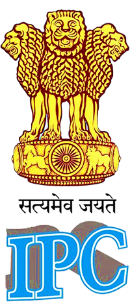 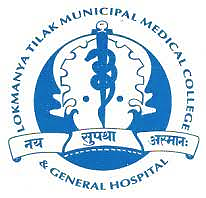 Date: 23/09/2021Report on National Pharmacovigilance Week 2021 Day 6 –Valedictory Function Day The farewell day finally arrived on Day 6. The valedictory function was held in the auditorium on the 3rd floor of the college building. It started at 11 am with replay of the skit from the community awareness program day. The play was enacted as planned with all the songs and jingles. The first part of the programme was anchored by Dr. Sharmada Nerlekar (Associate Professor, Department of Pharmacology, LTMMC & GH). The introductory speeches were given by Dr. Neha Kadhe (Associate Professor, Deptartment of Pharmacology, LTMMC & GH) and Dr. Sudhir Pawar (HOD of Department of Pharmacology, LTMMC & GH). The activity of each day was highlighted during their speech. The chief guests for the event were:1) Dr. Sudhir Pawar, Dept of Pharmacology, LTMMC & GH2) Dr. Manja Advani, Dept of Pharmacology, LTMMC & GH3) Dr. Neha Kadhe, Dept of Pharmacology, LTMMC & GH4) Dr. Anjali Mahajan, Dept of Pathology, LTMMC & GH5) Dr. Yashwant Gabale, Dept of Pediatric, LTMMC & GHThere were felicitated with bouquets. The initial event was followed by the most important part which was the decalartion of winners and prize distribution. The list of the winners is given below.  The winners and the first runner ups were called upon the stage. They were presented with the award certificates. The rest of the participants were requested to collect their participation certificates from the department of Pharmacology office. All residents were awarded with a certificate of participation. The event closed at 12pm with the feliciation of all the faculties and a vote of thanks from Dr. Jaisen Lokhande (Assisstant Professor, Department of Pharmacology, LTMMC & GH) . 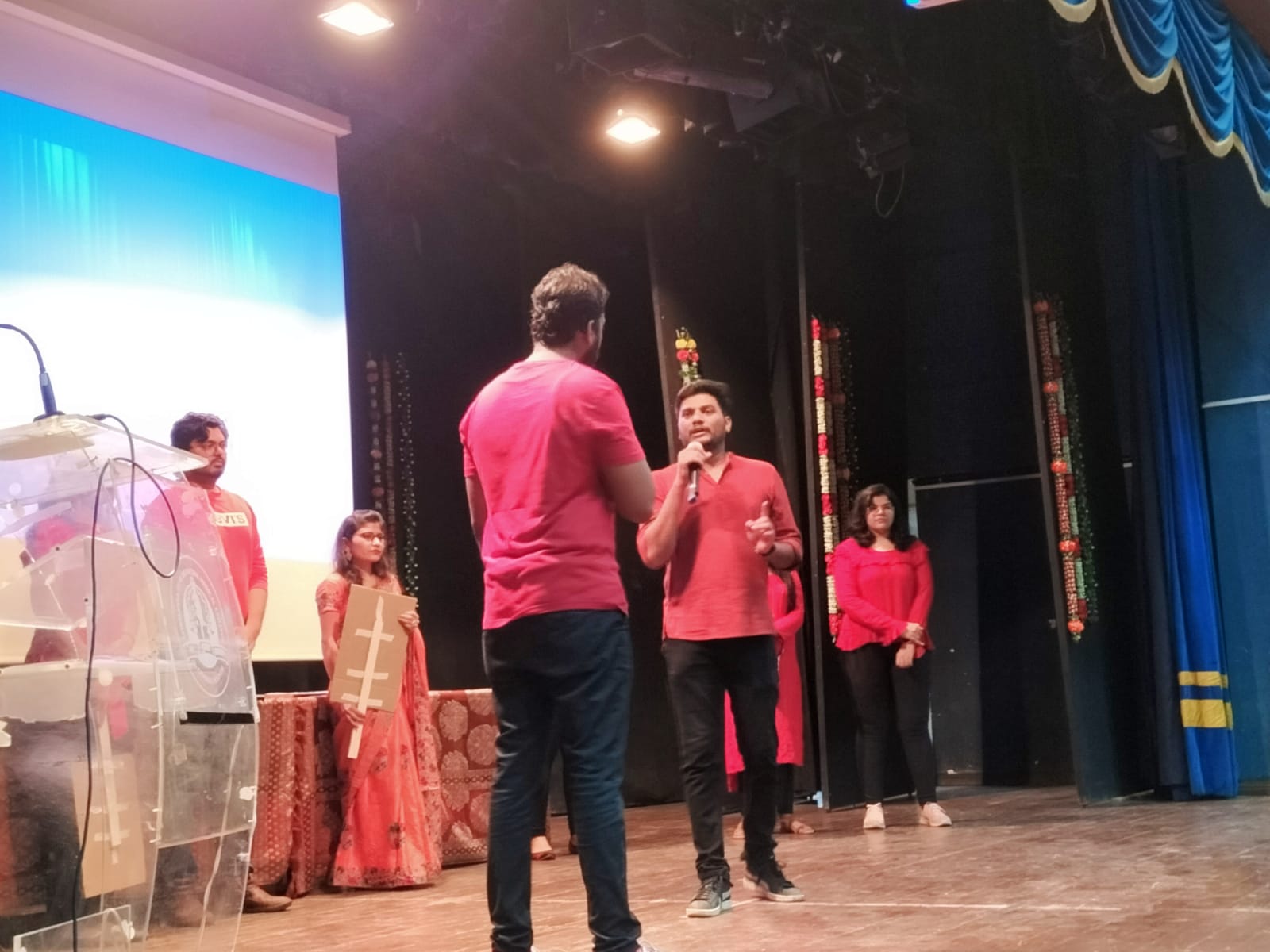 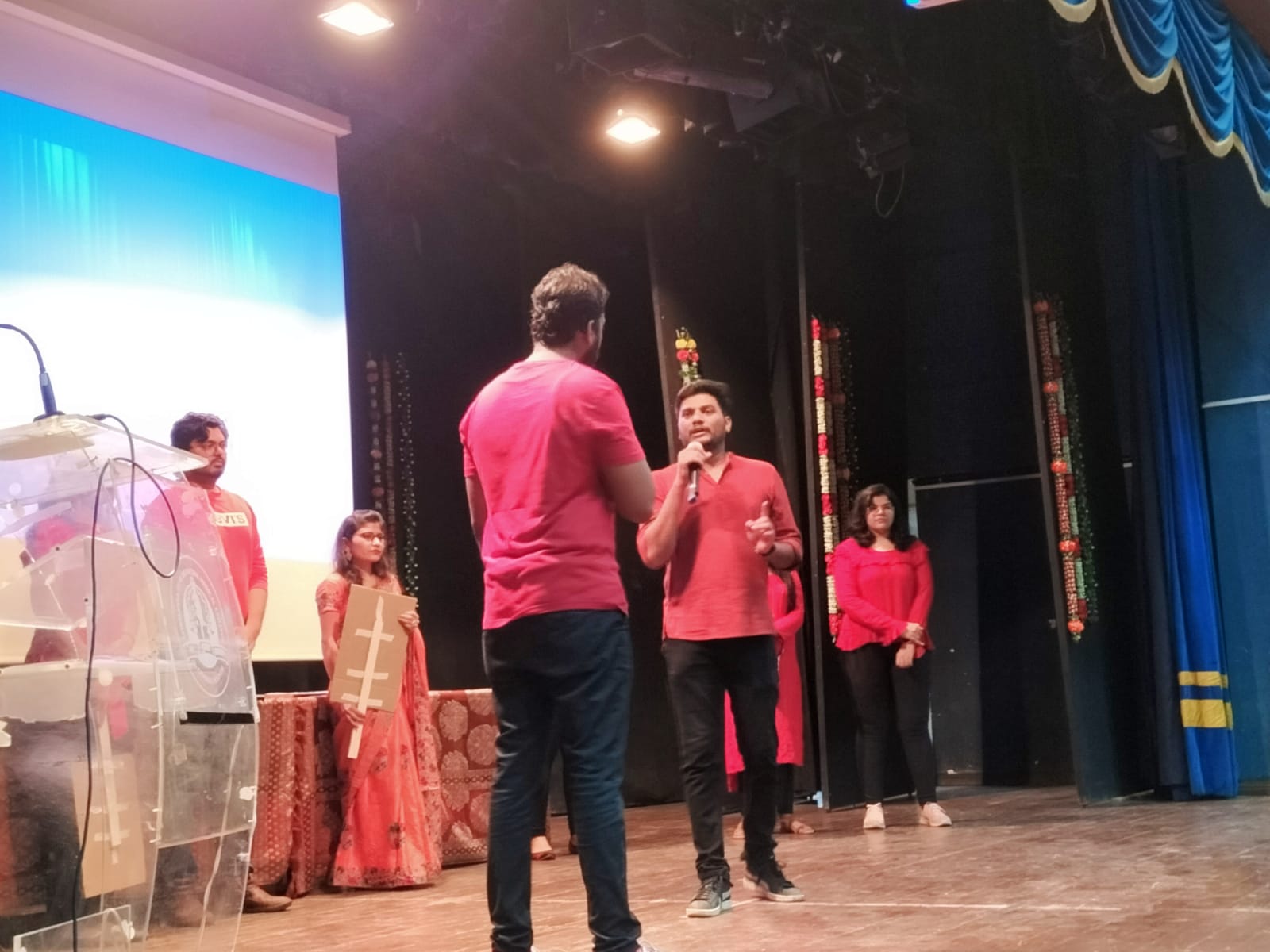 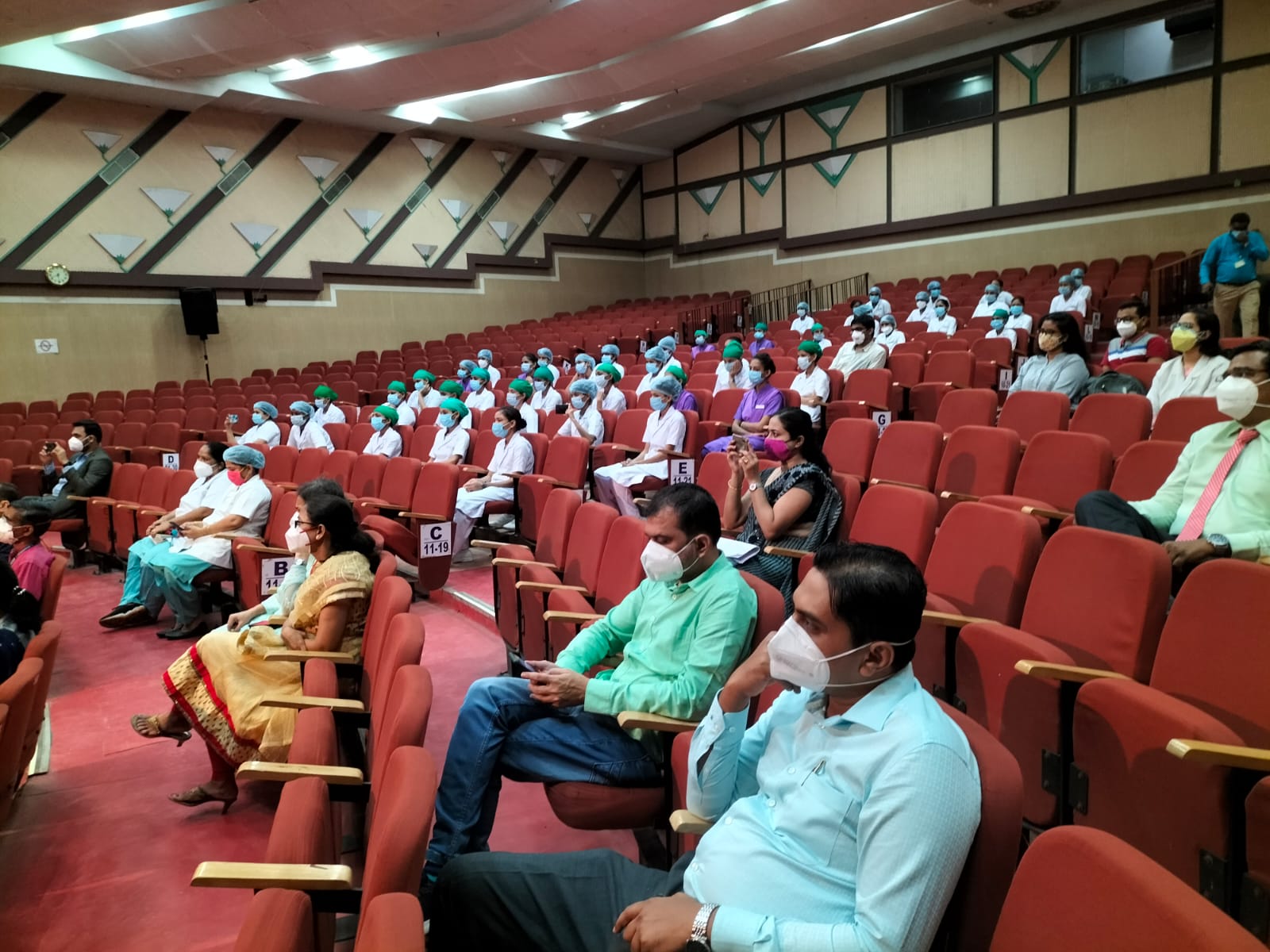 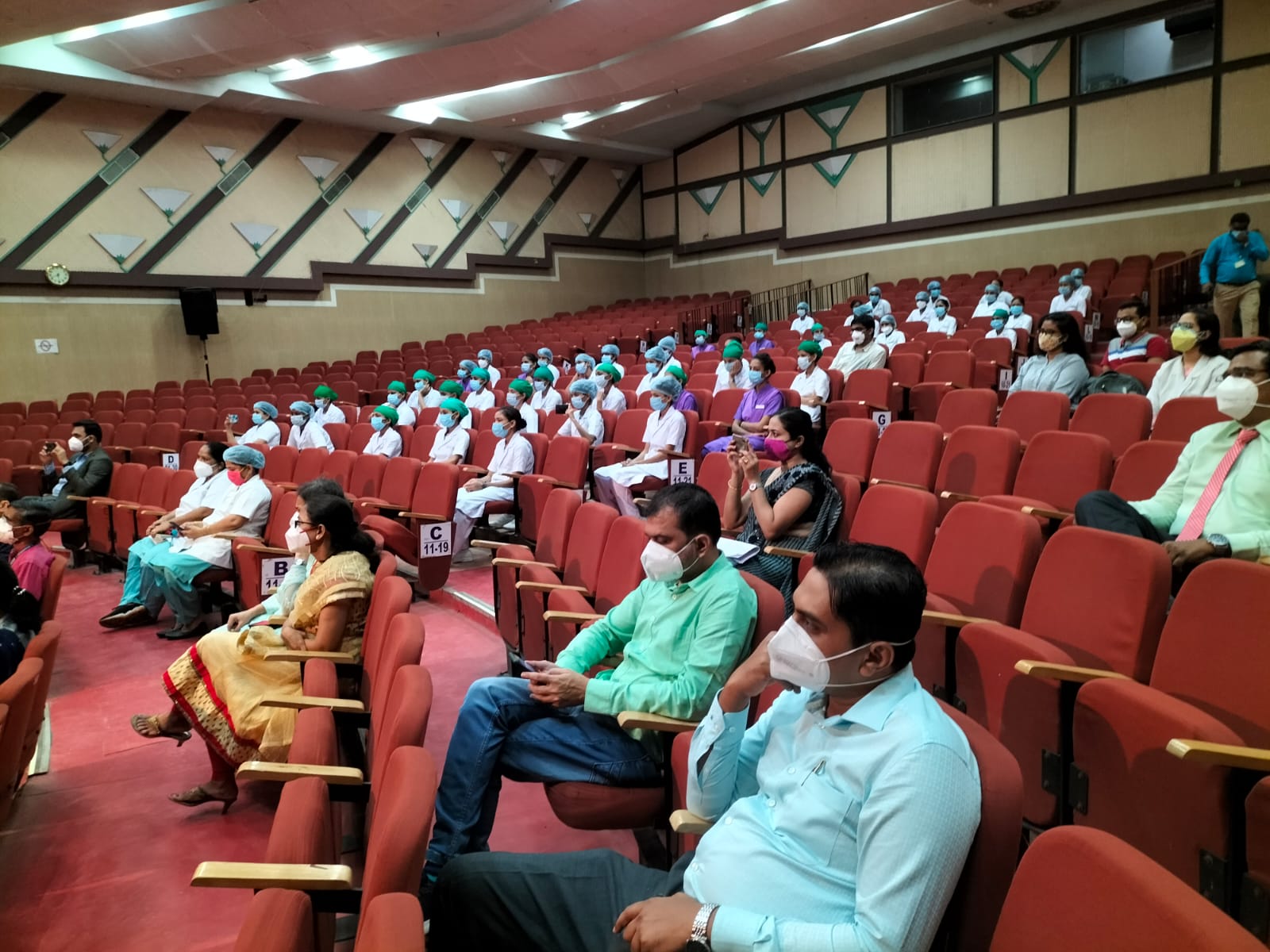 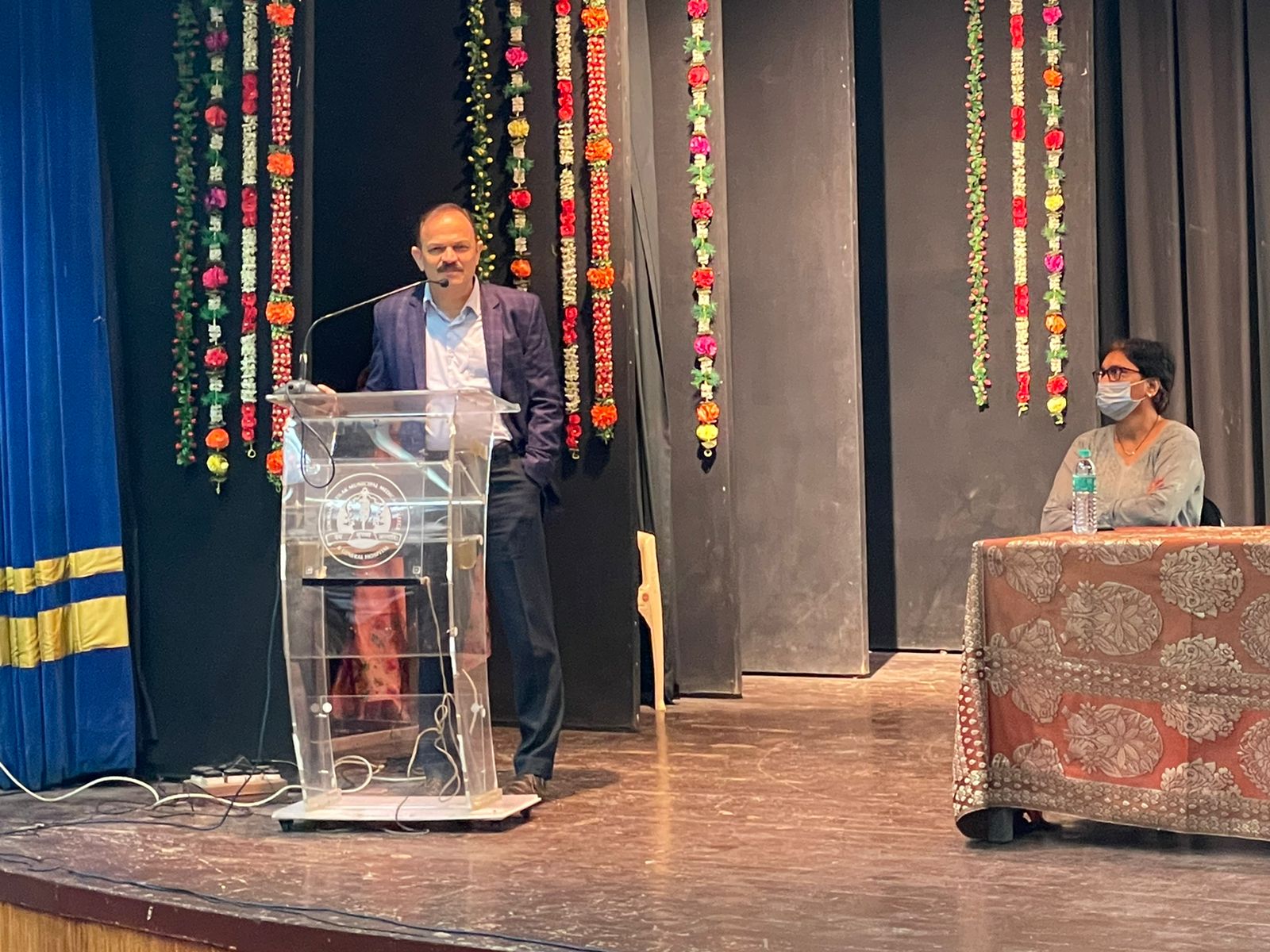 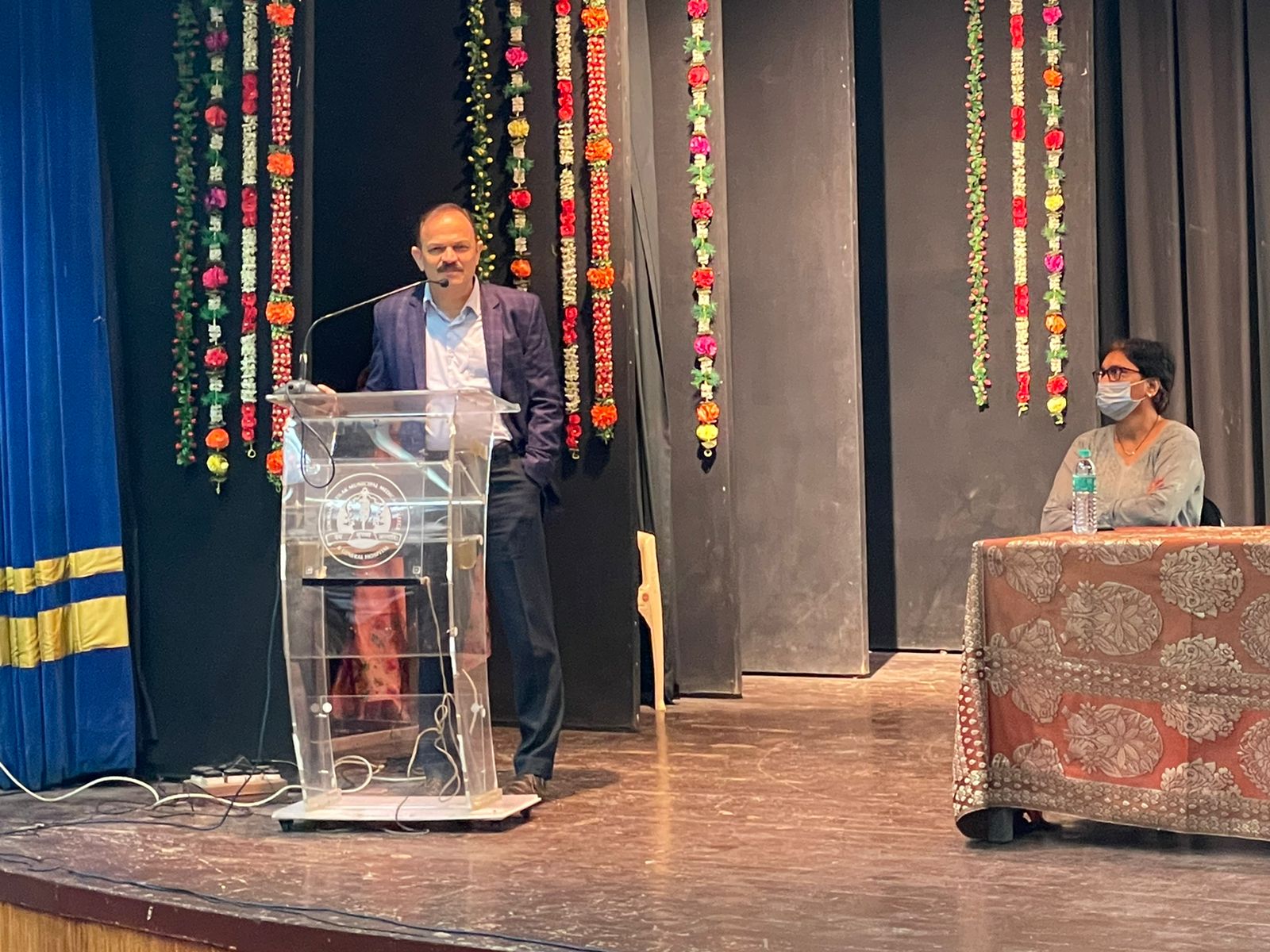 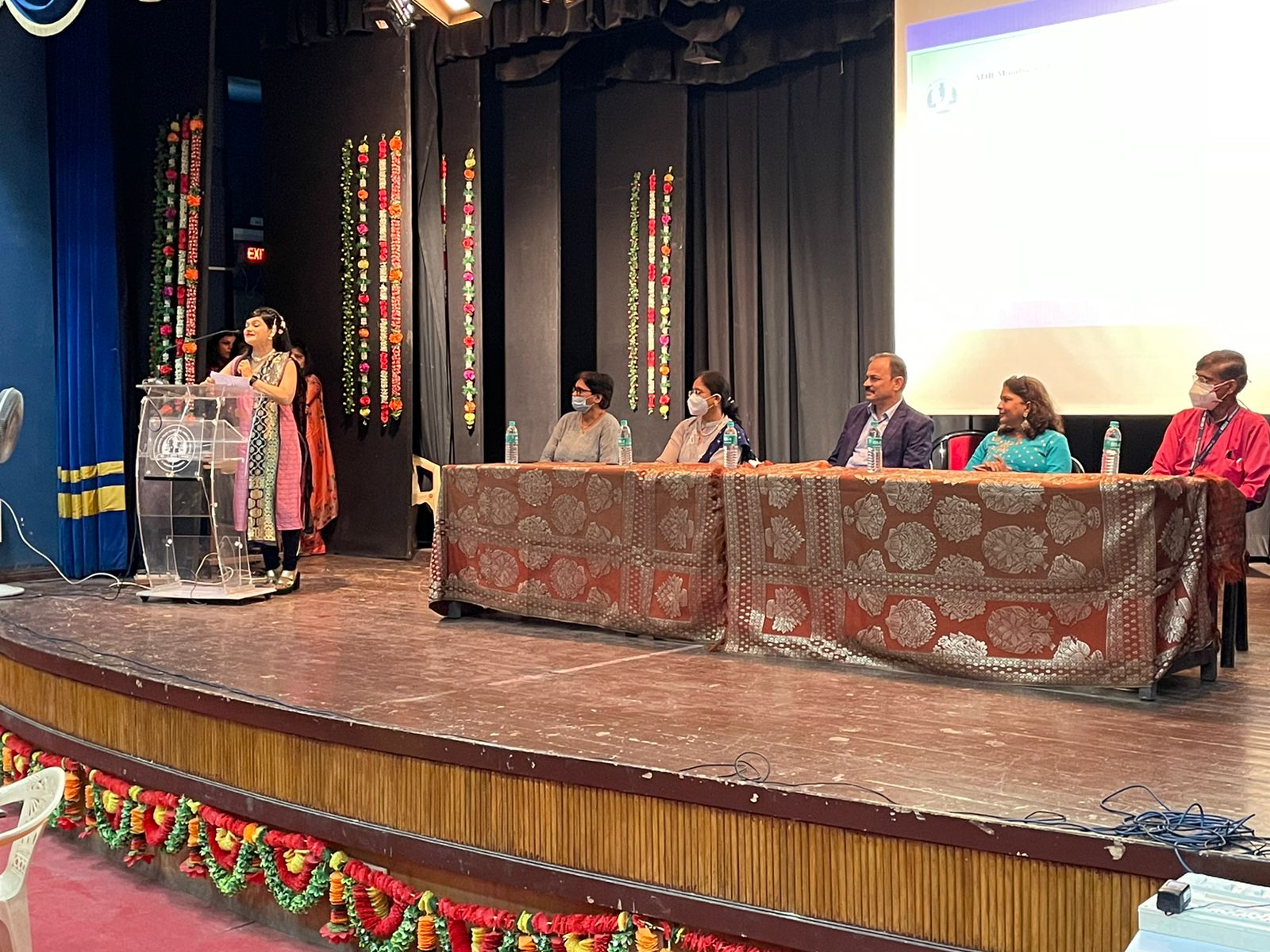 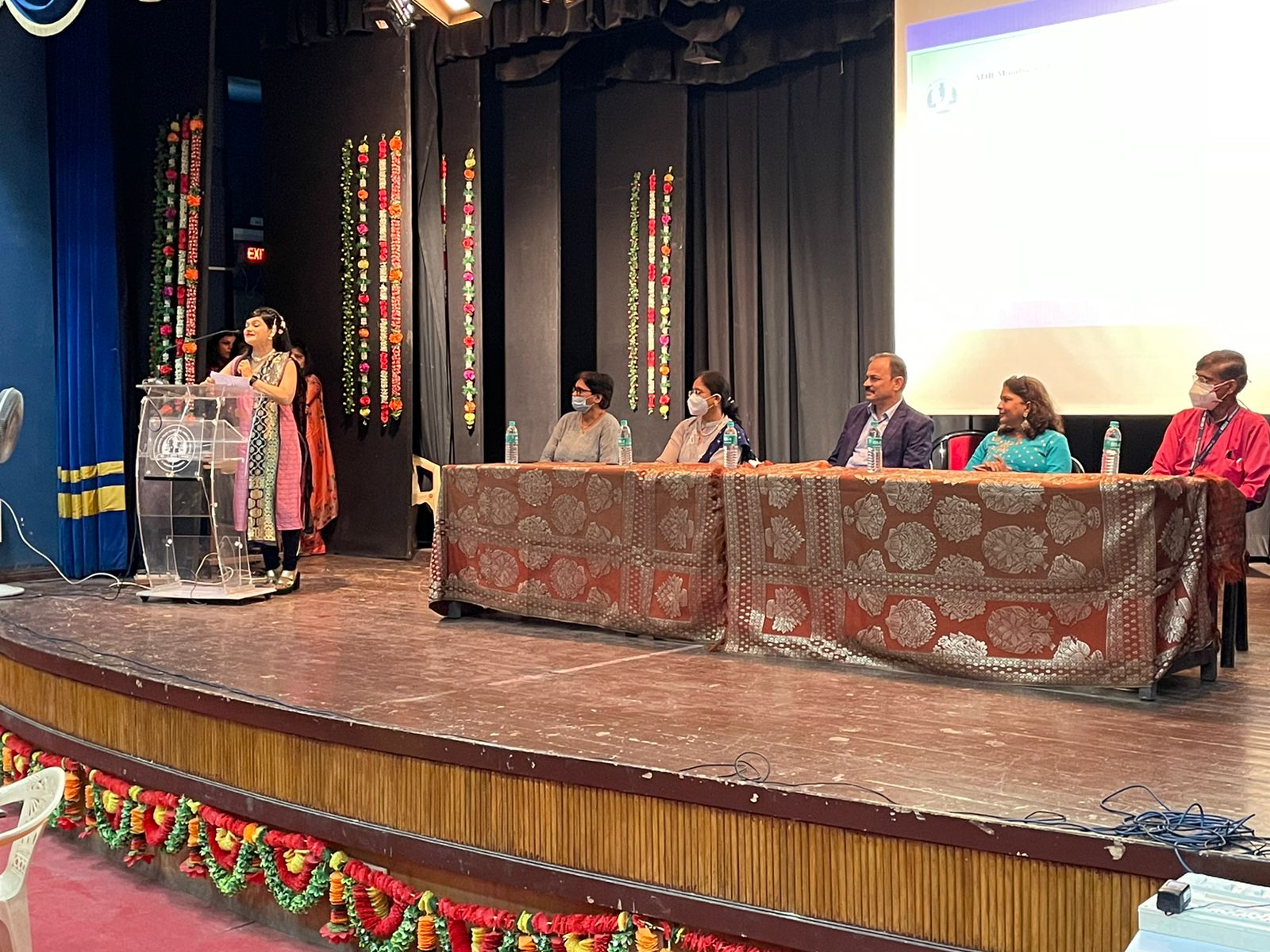 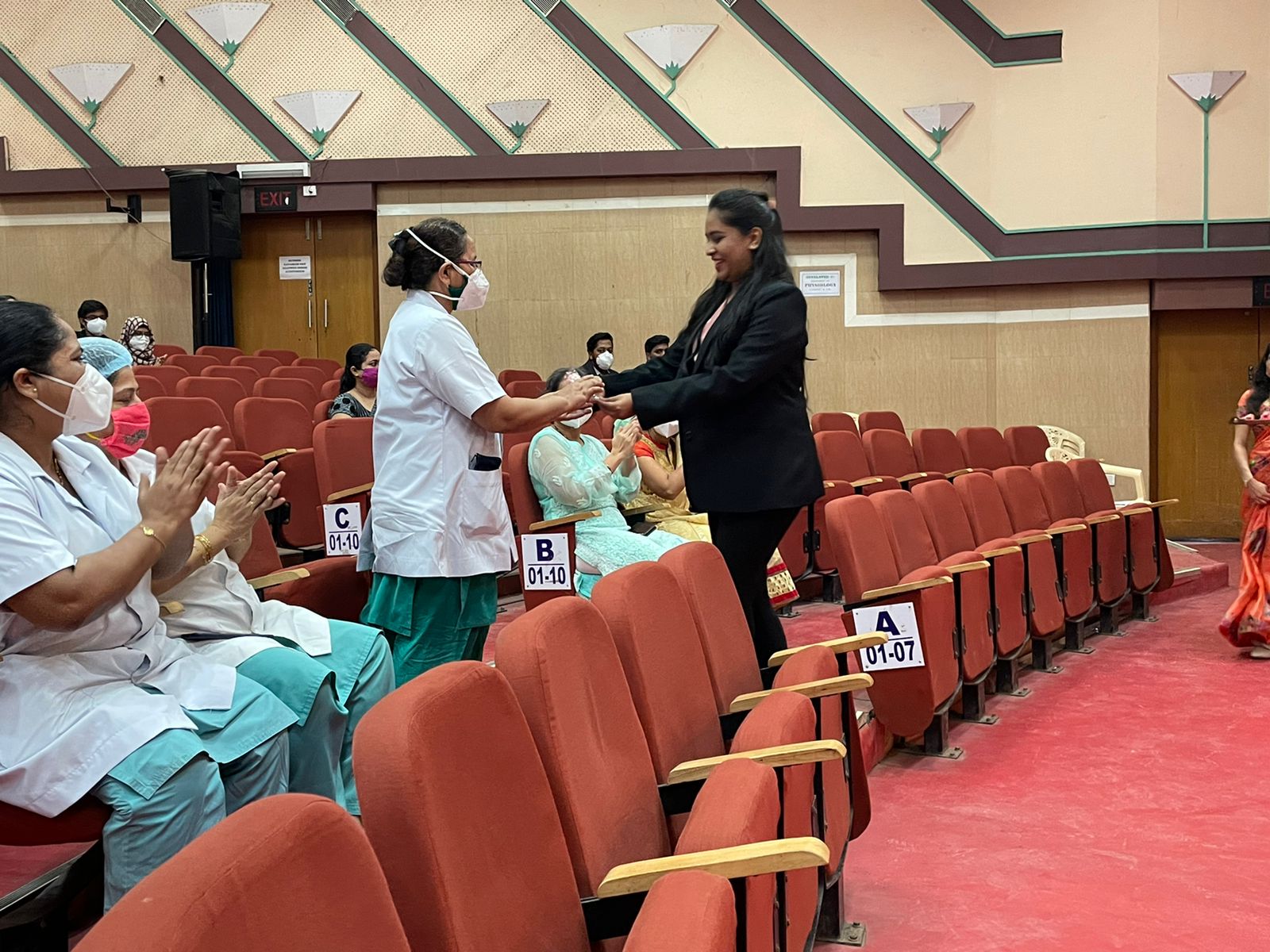 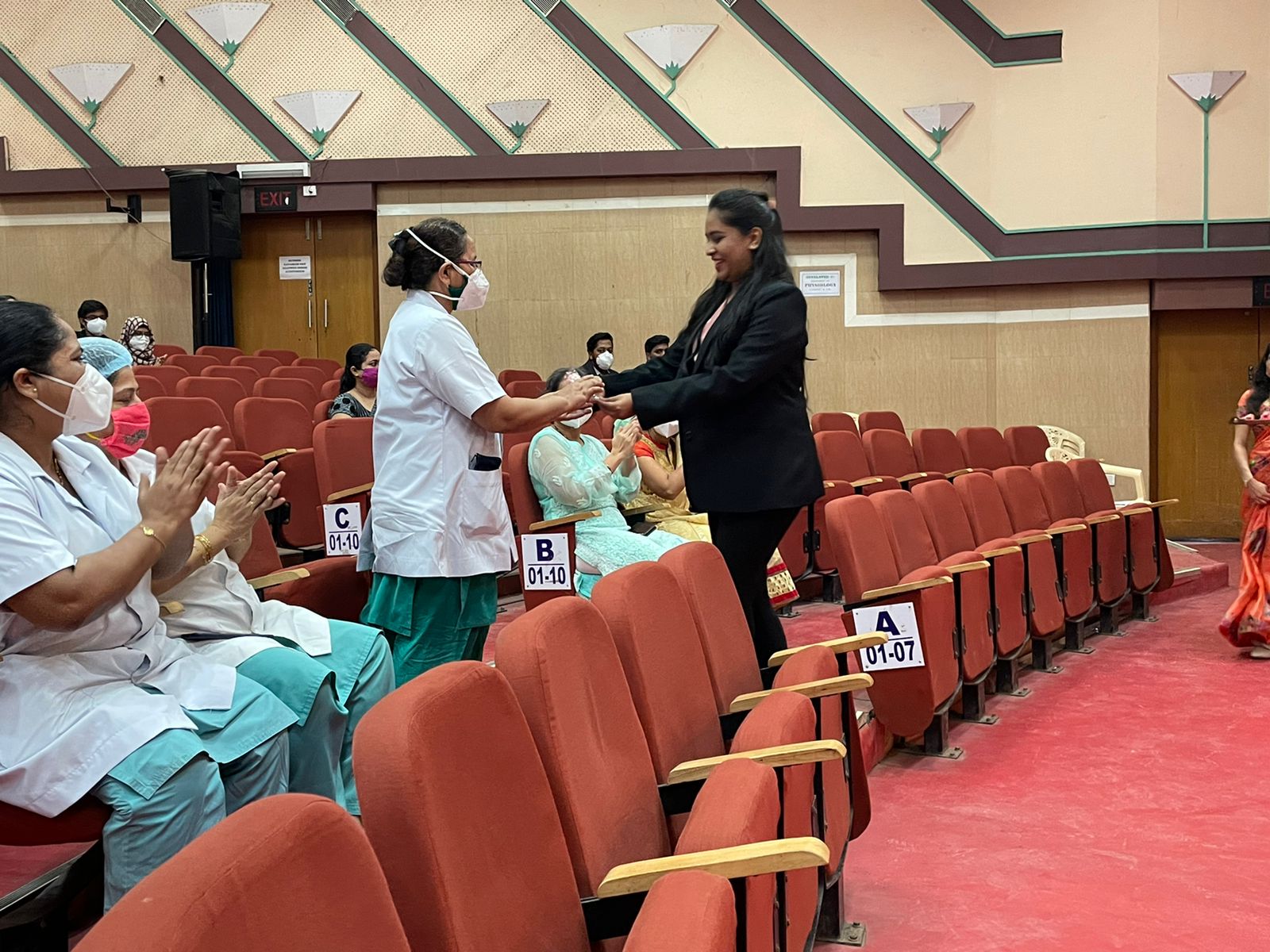 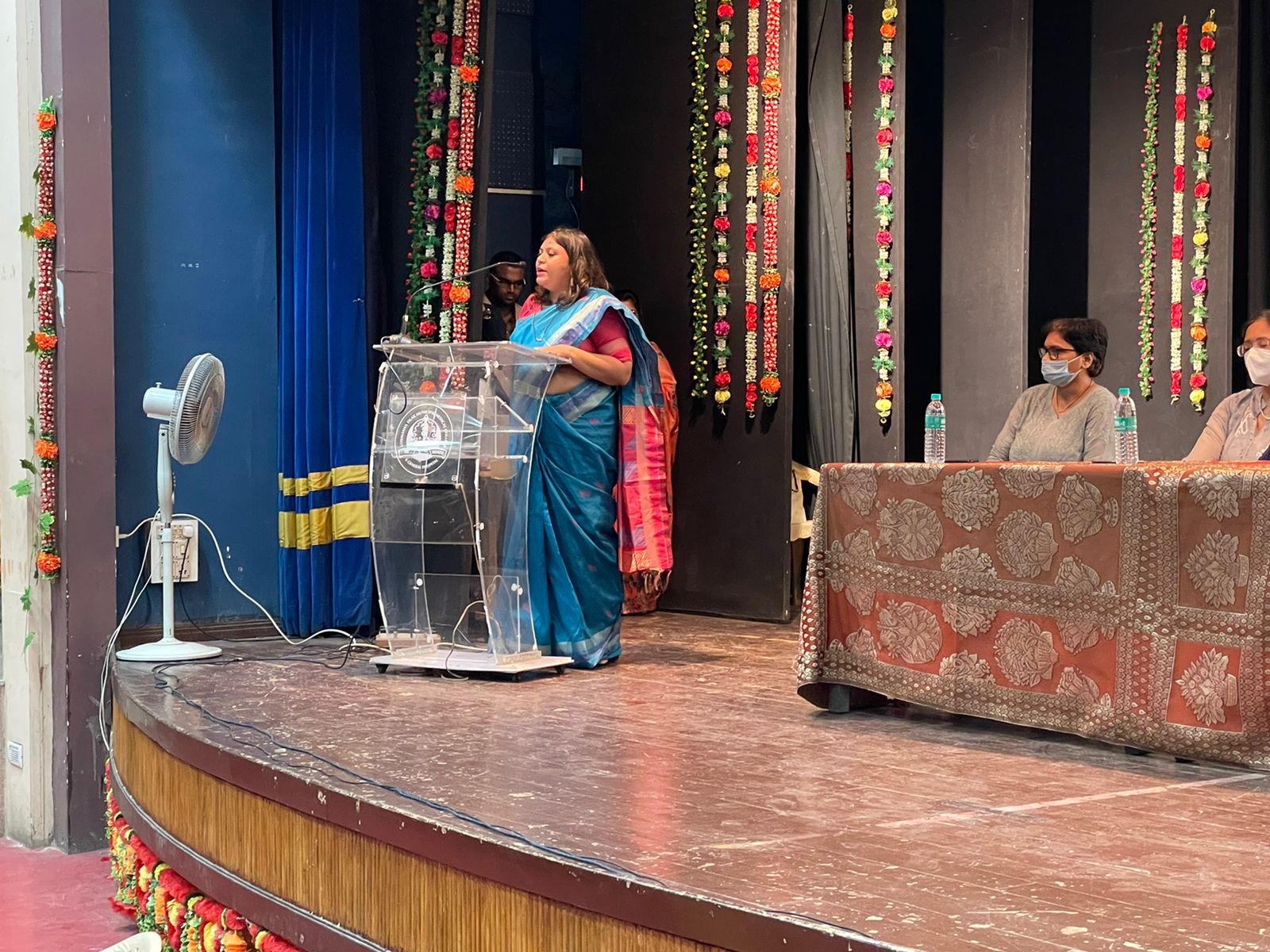 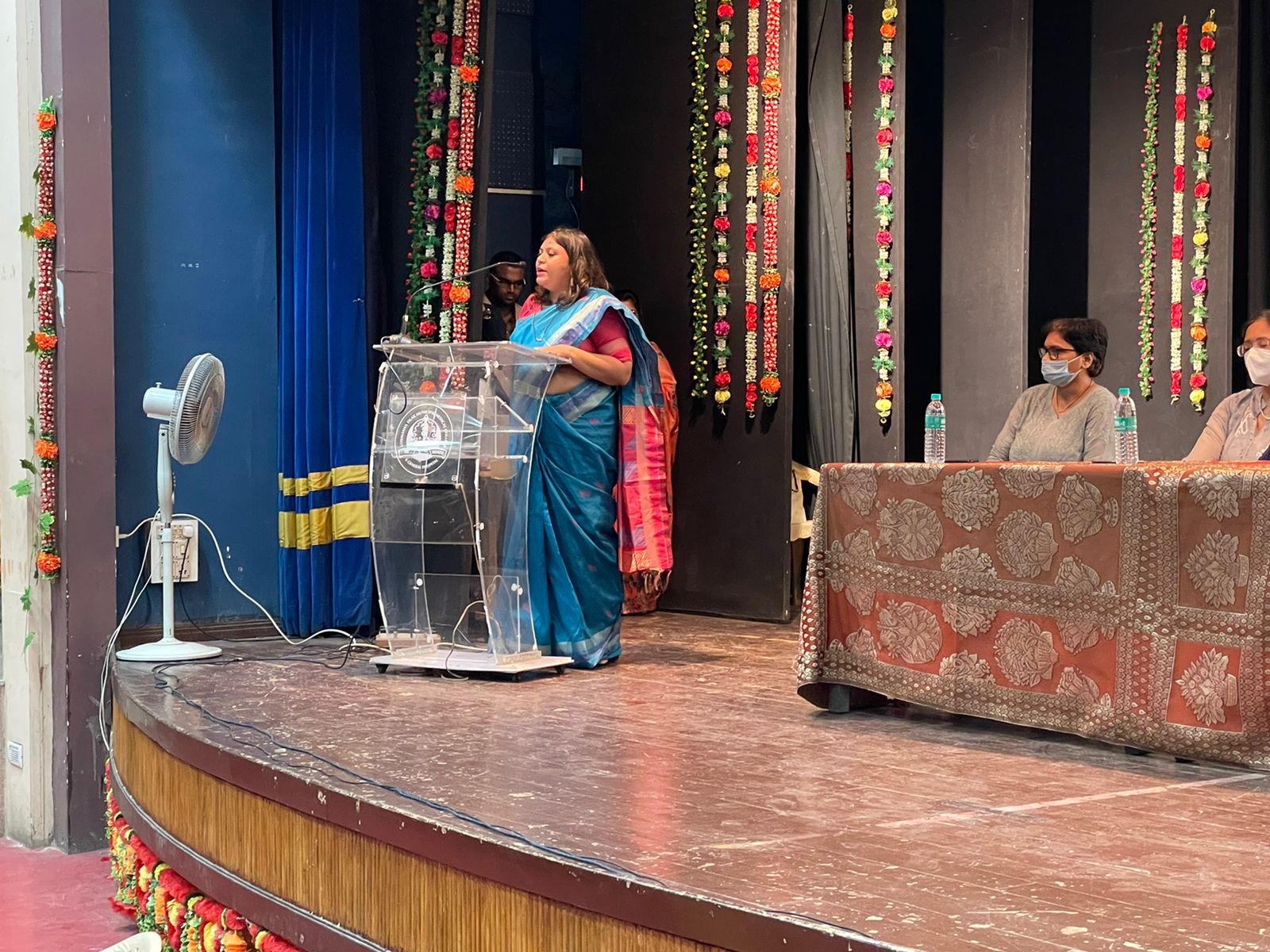 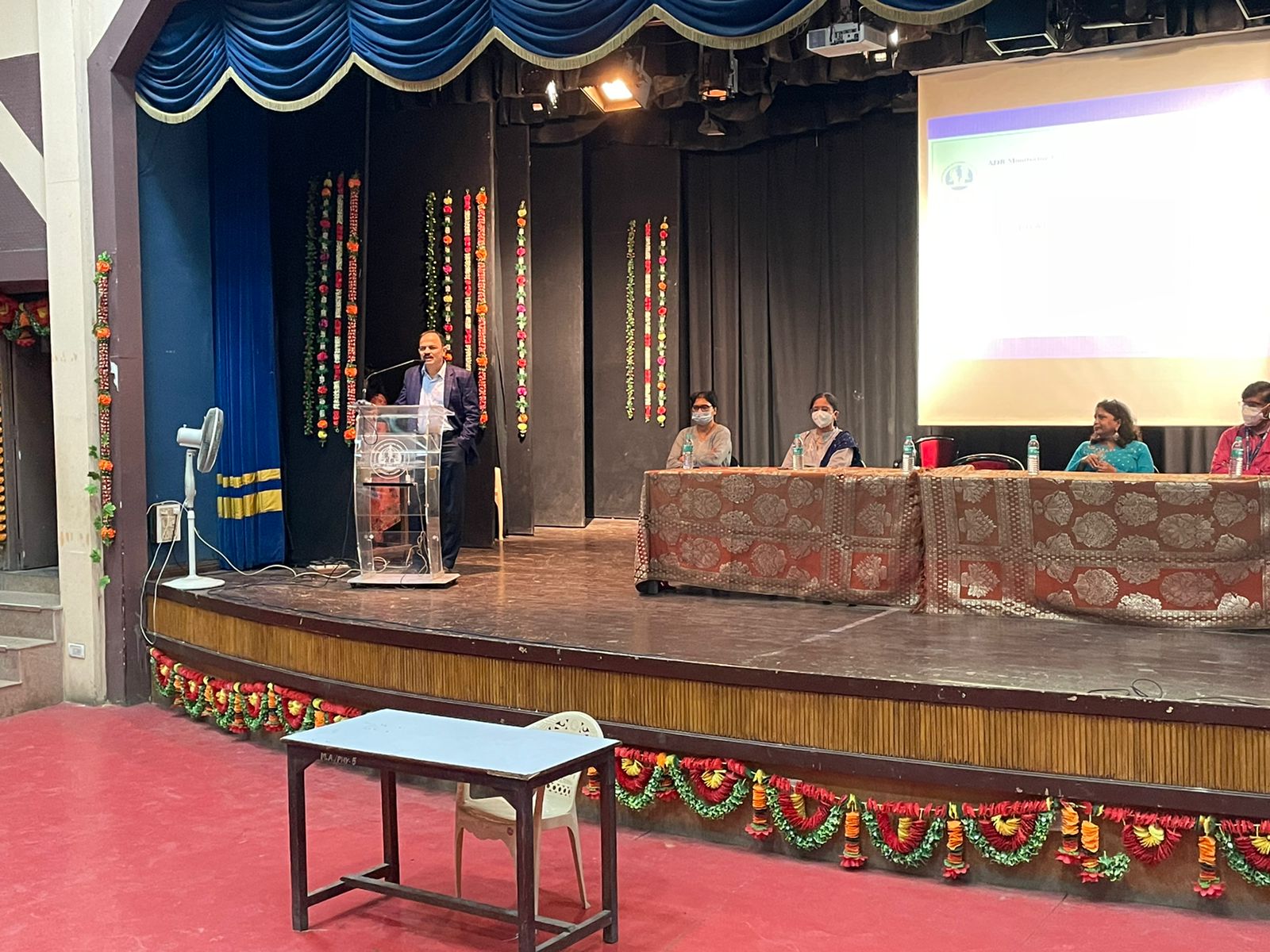 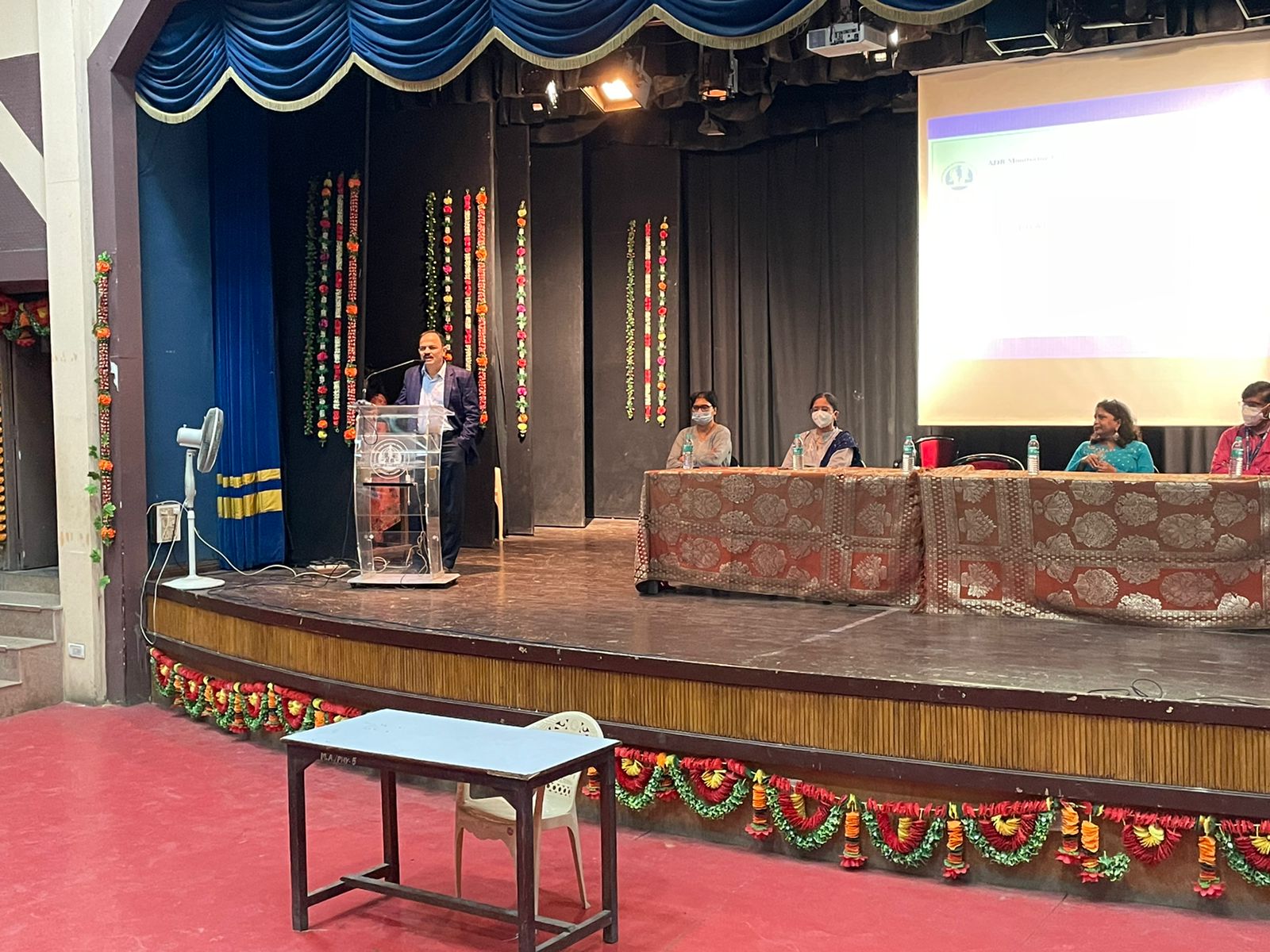 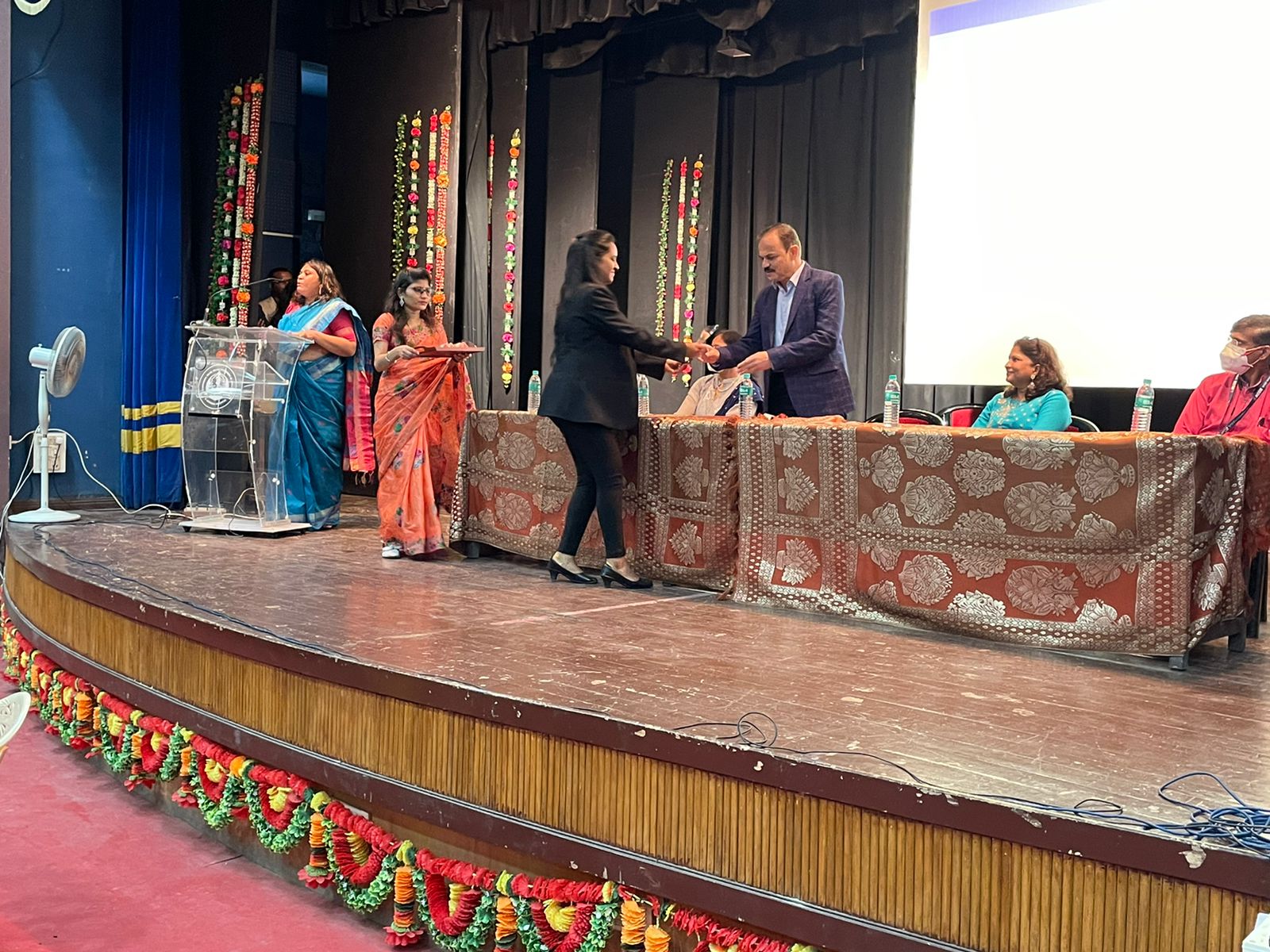 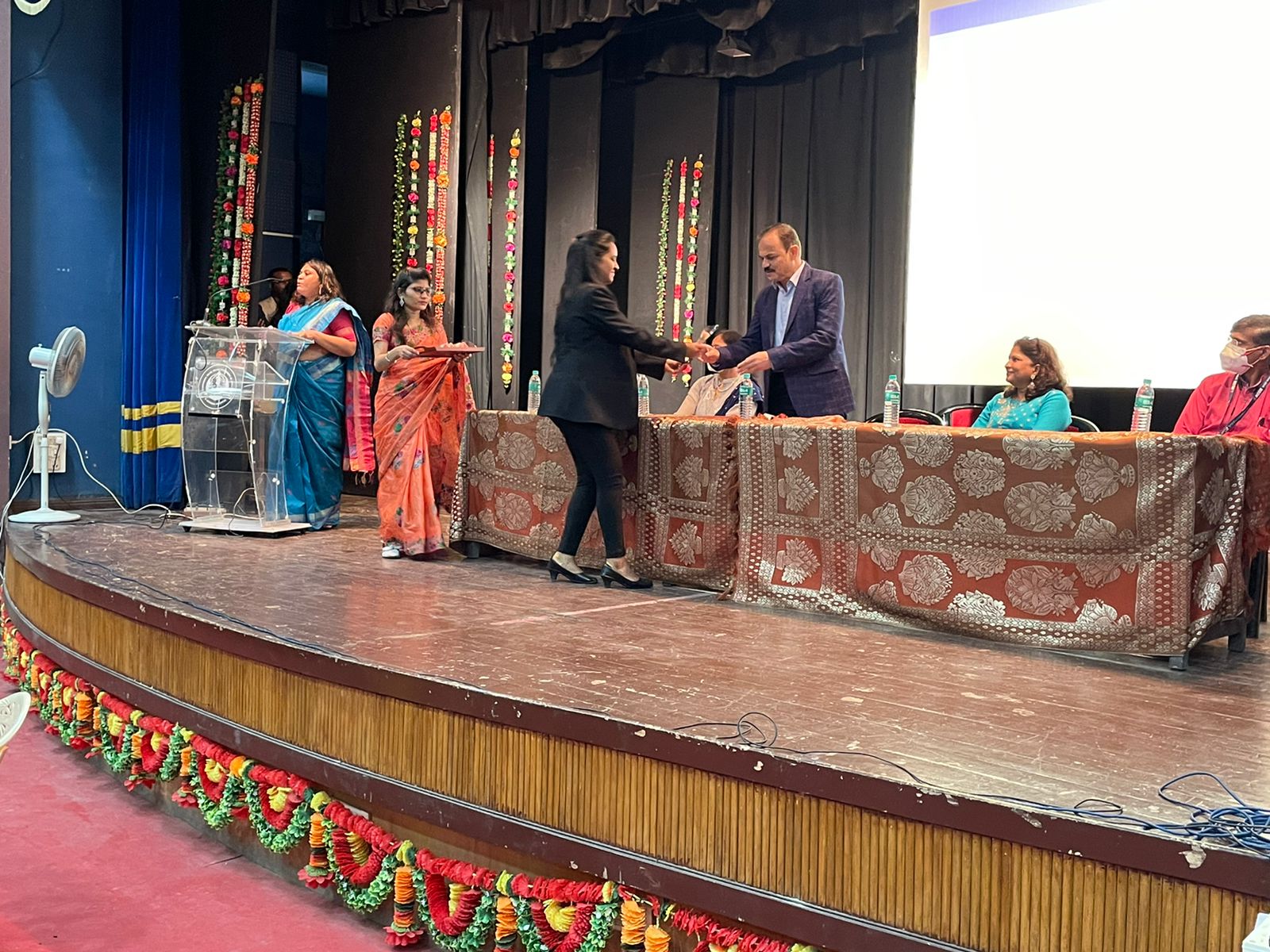 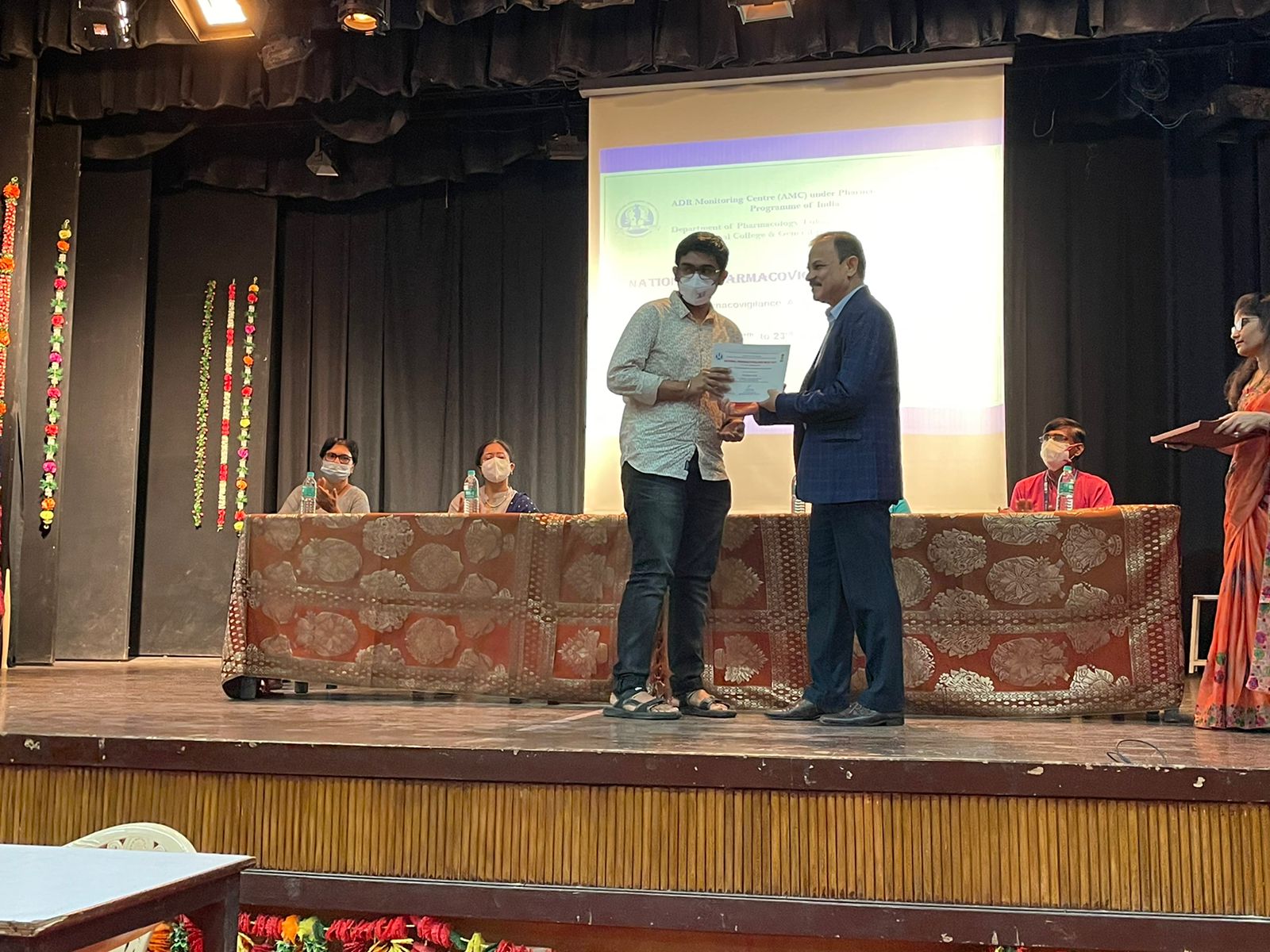 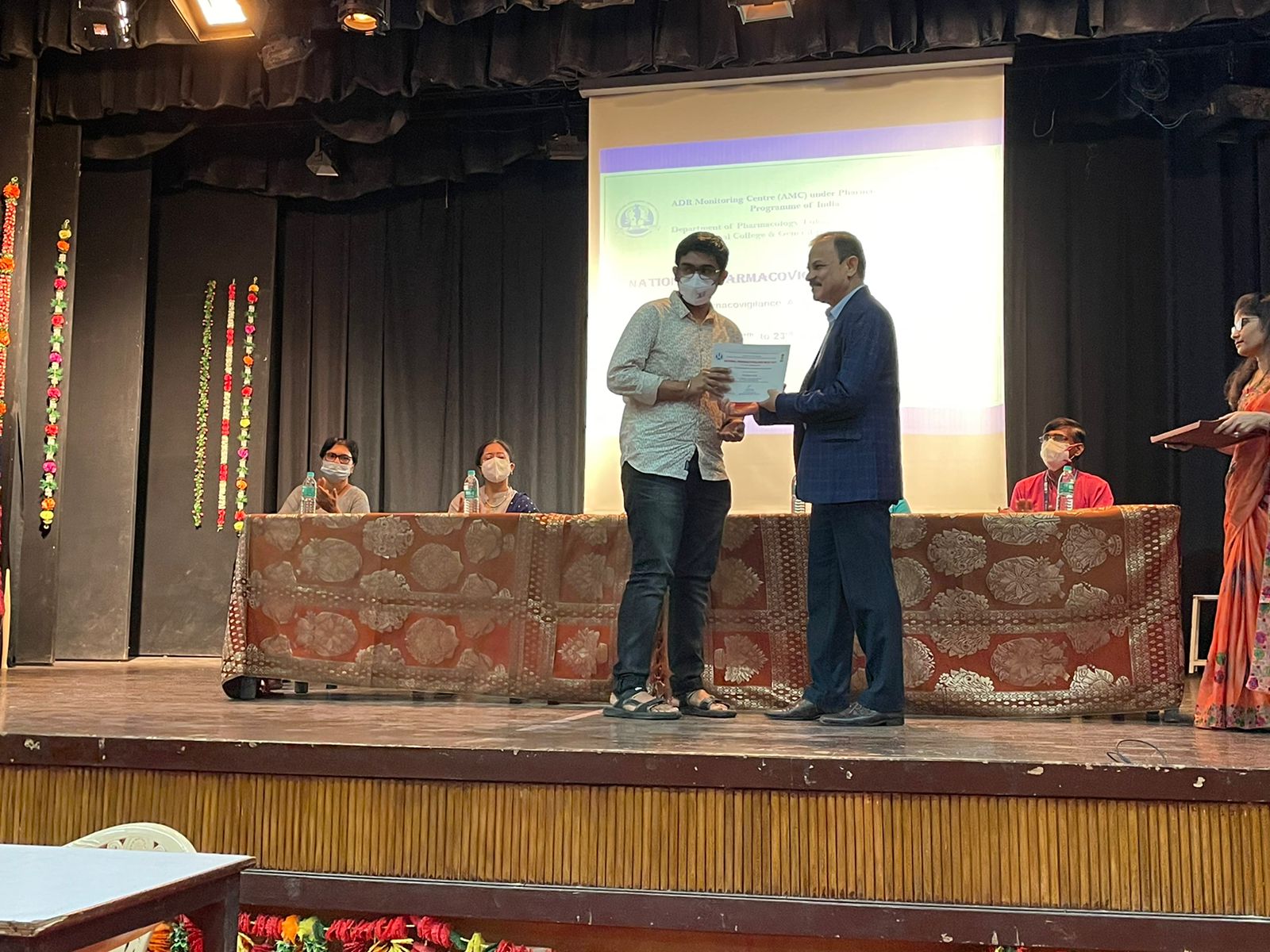 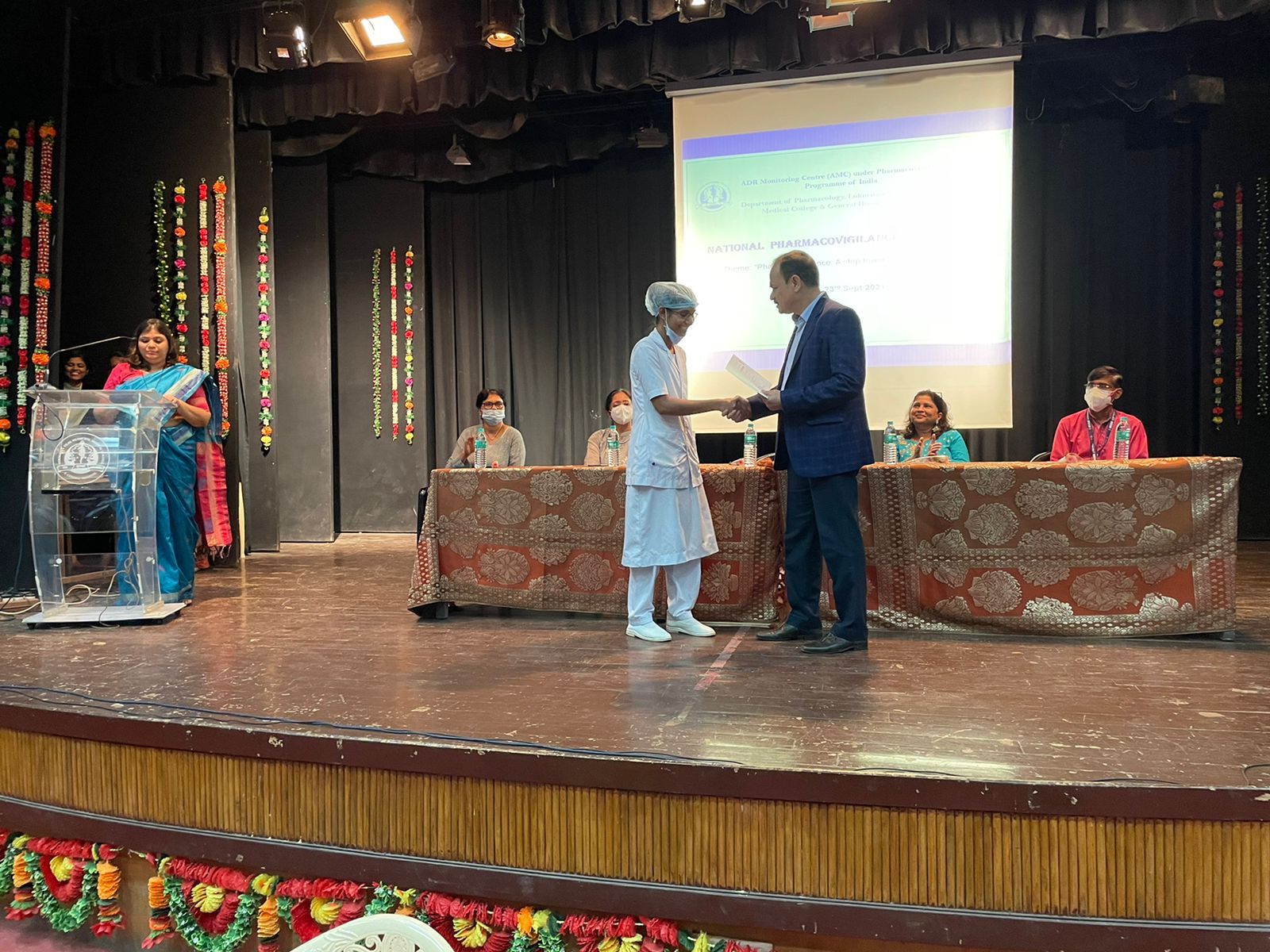 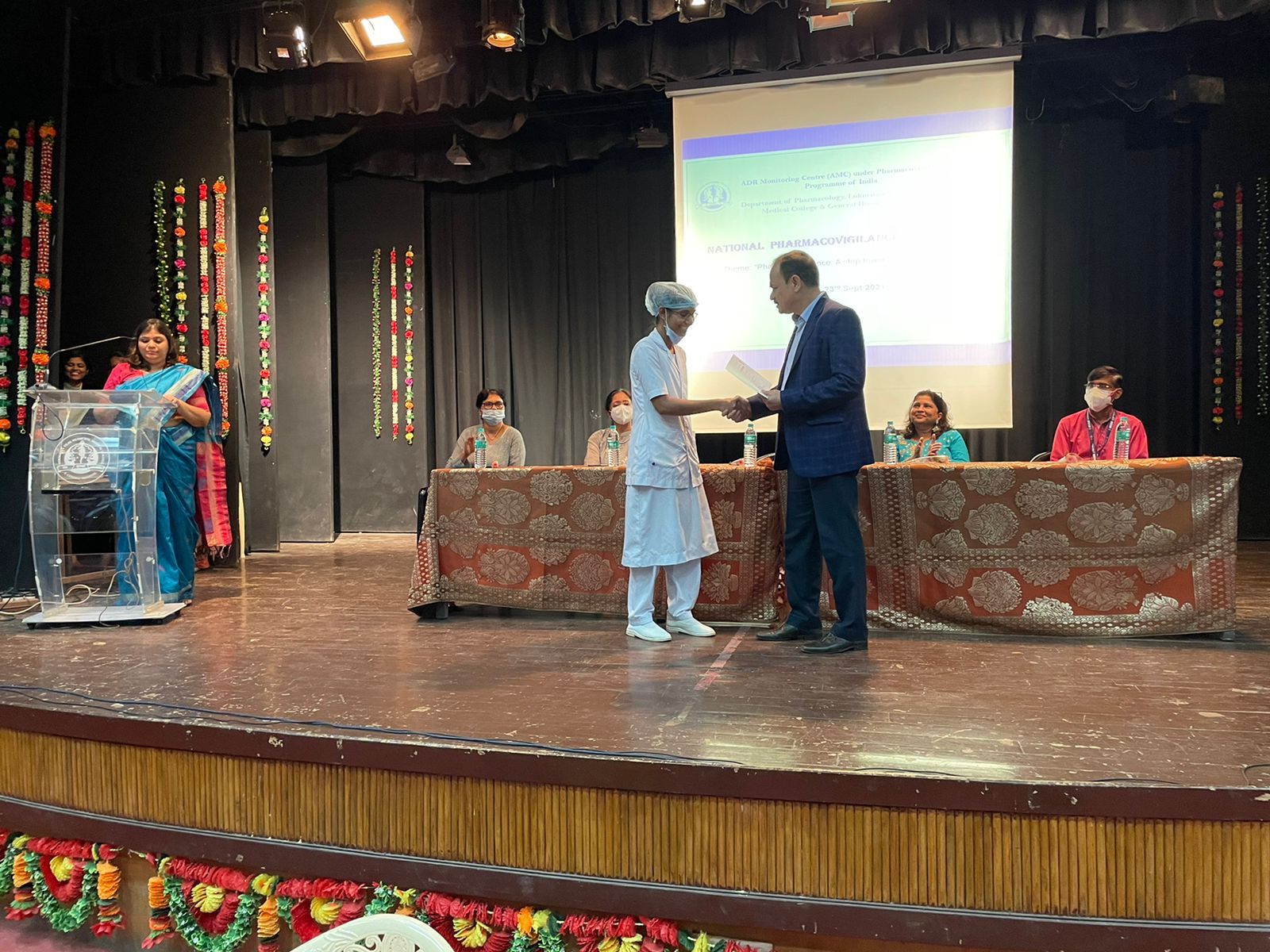 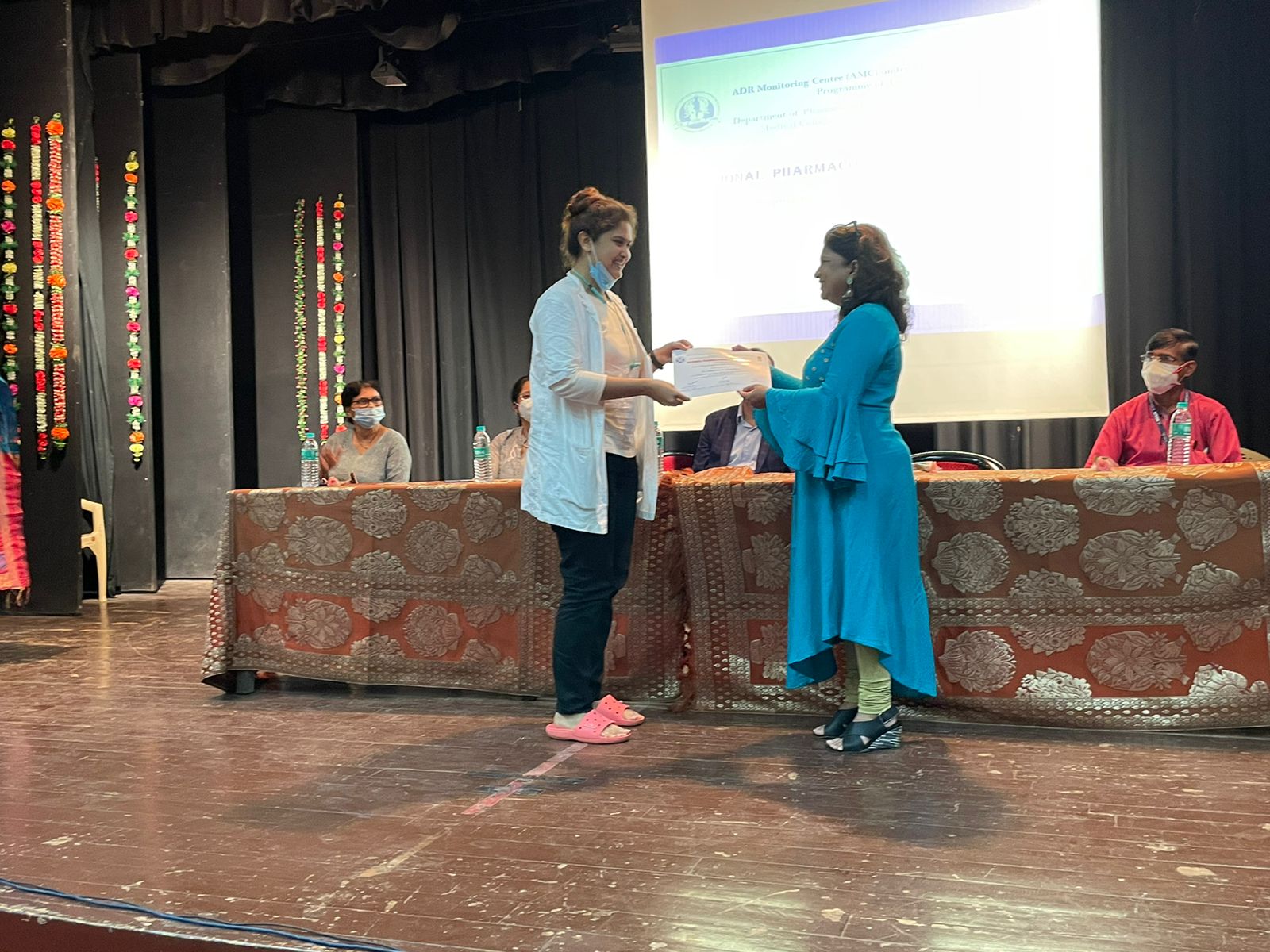 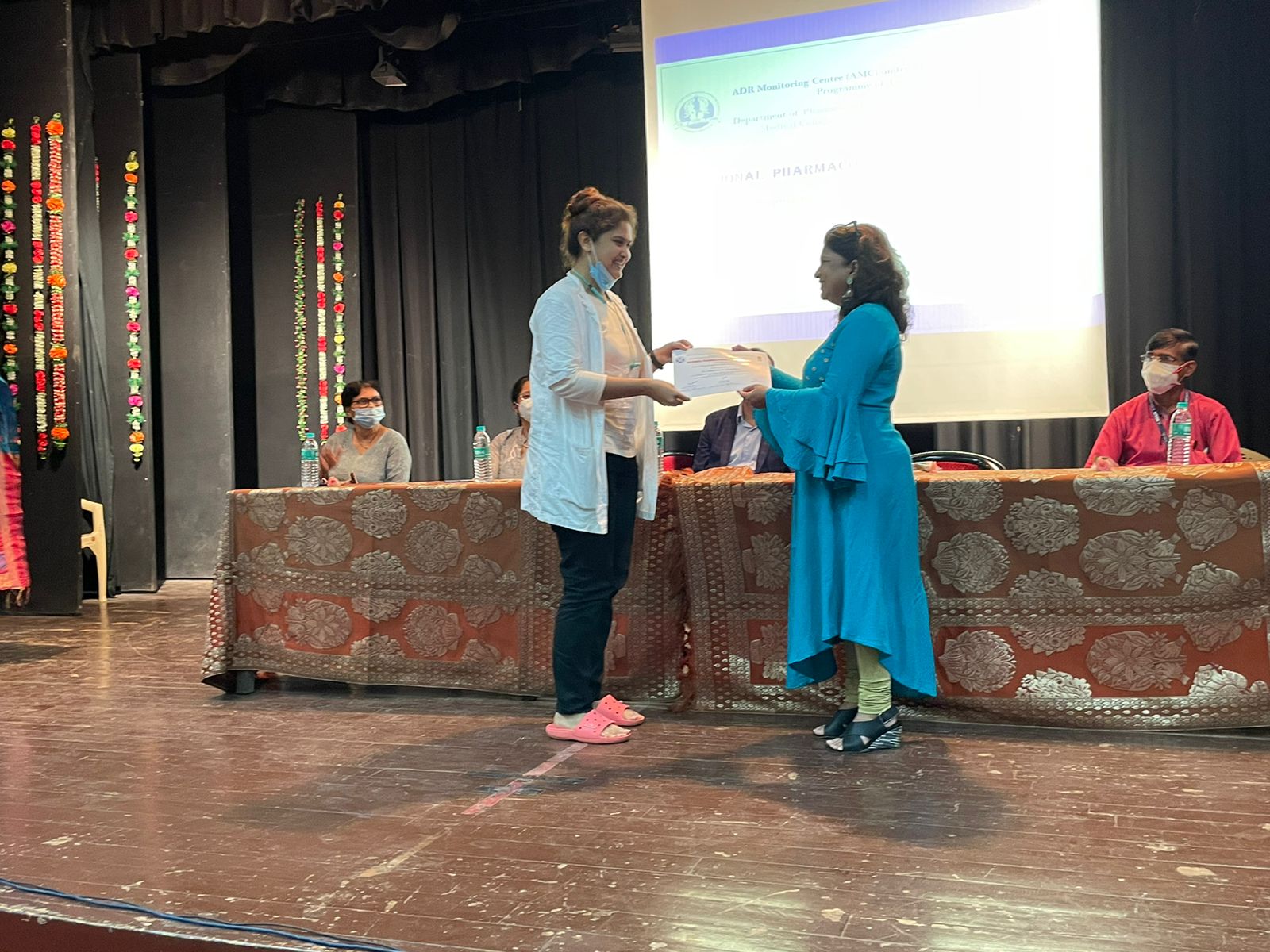 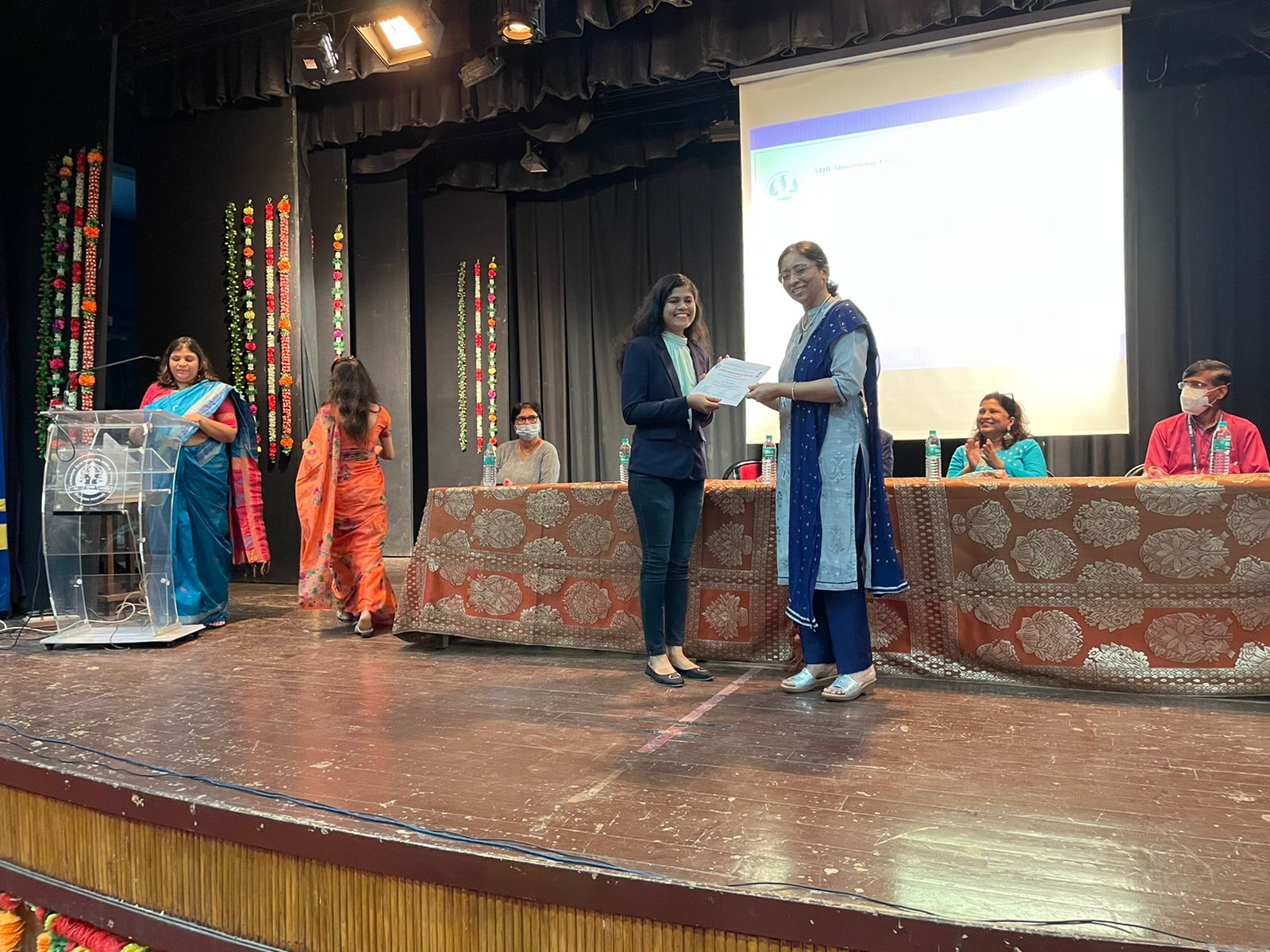 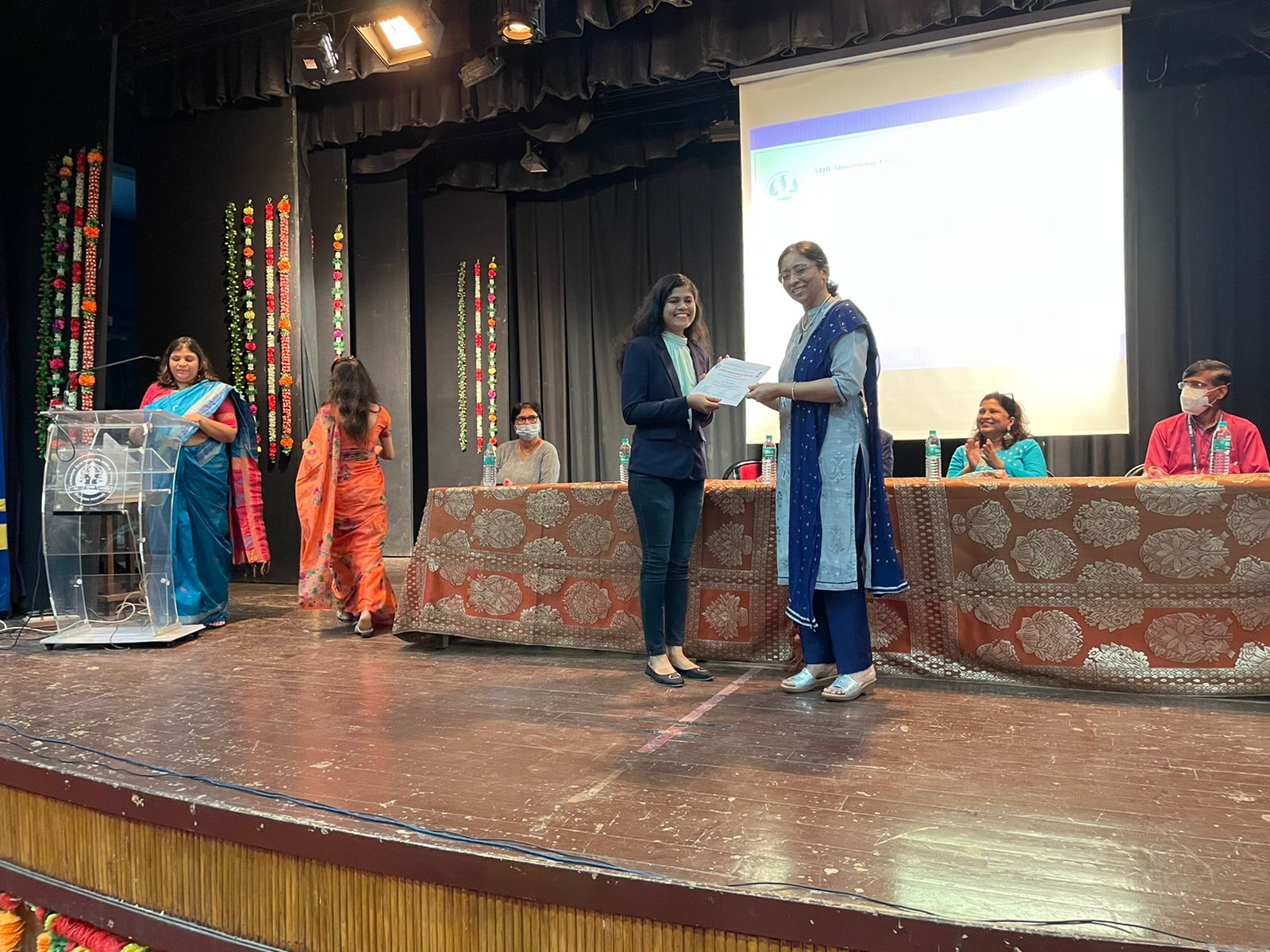 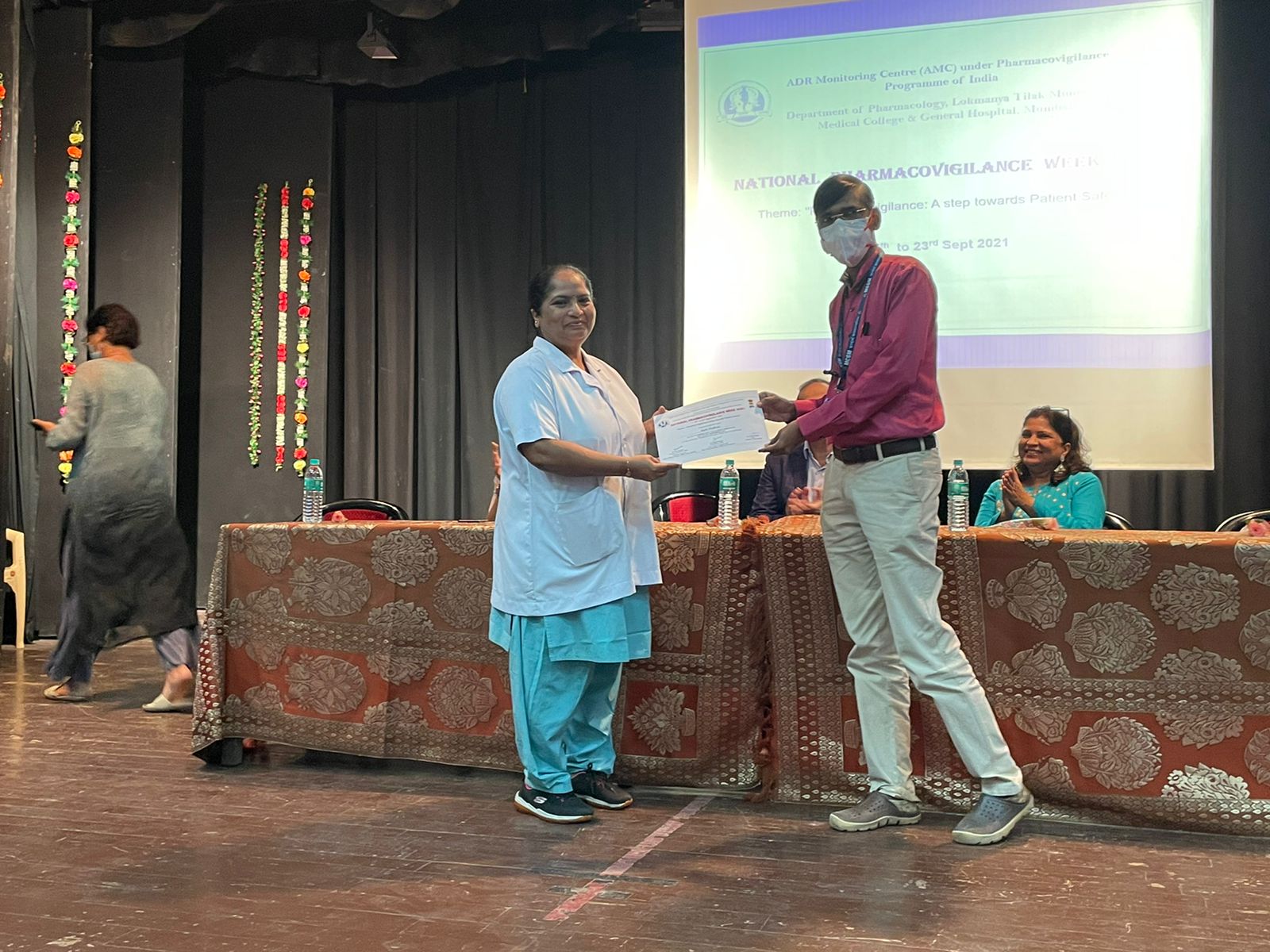 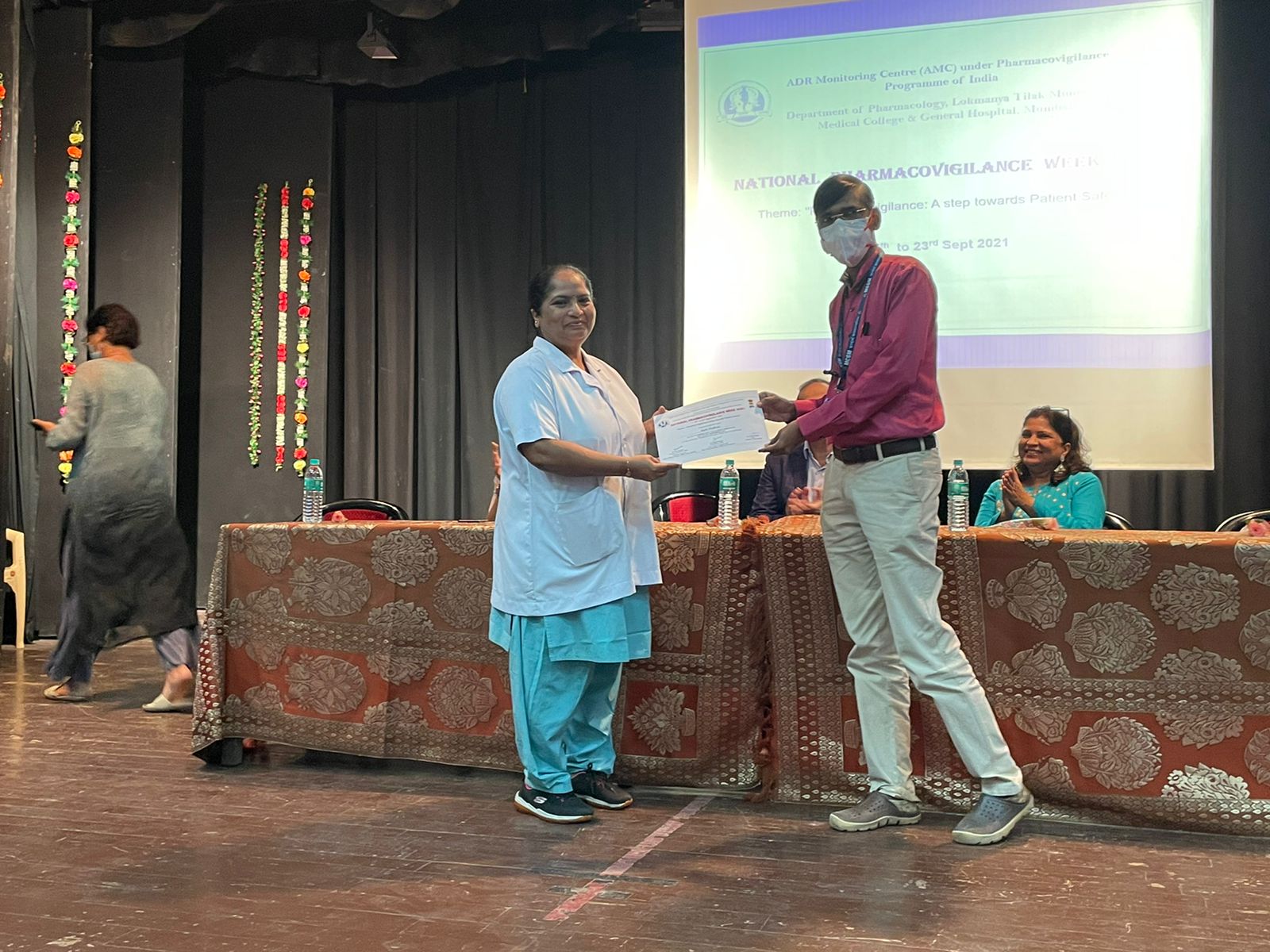 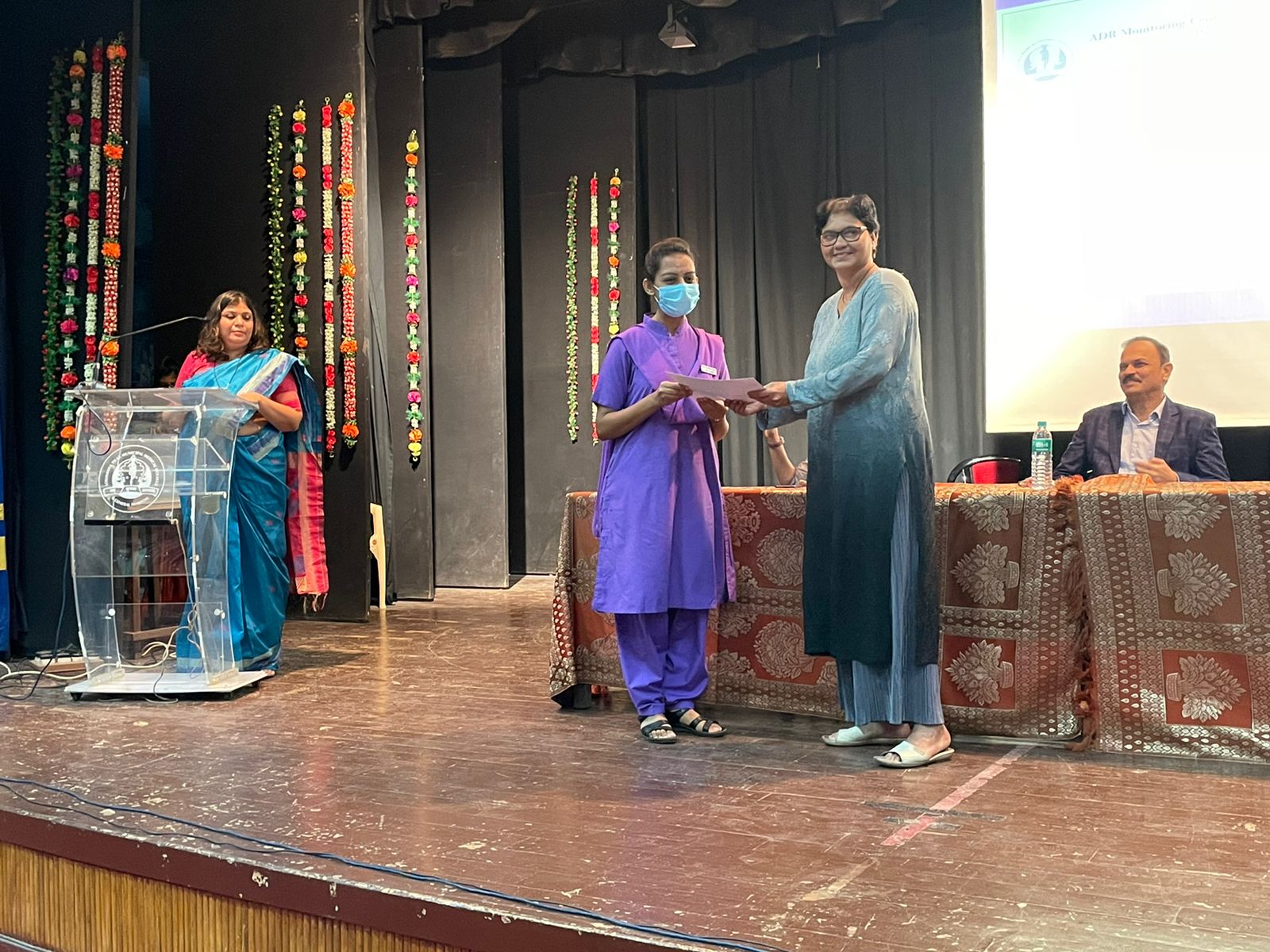 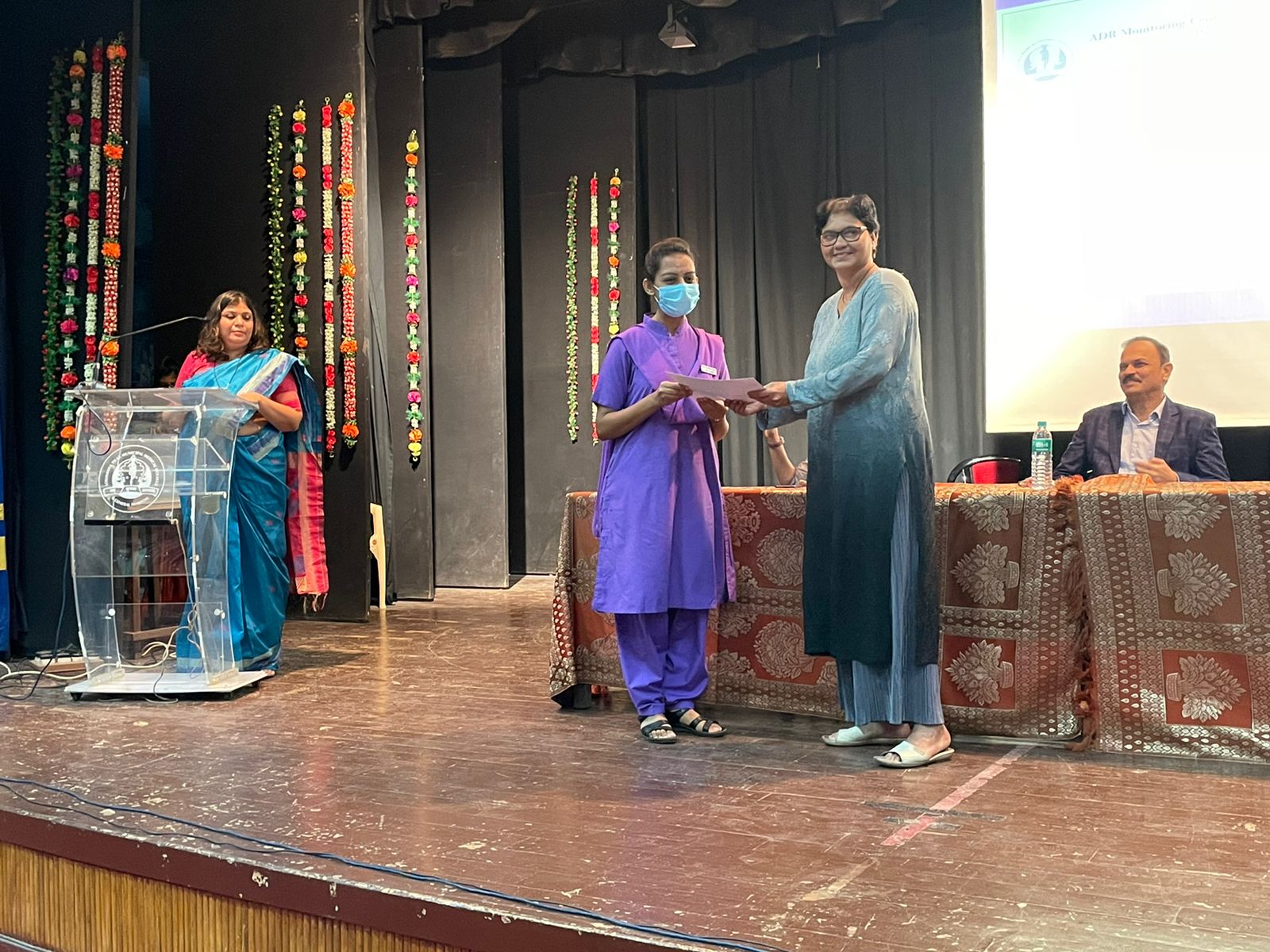 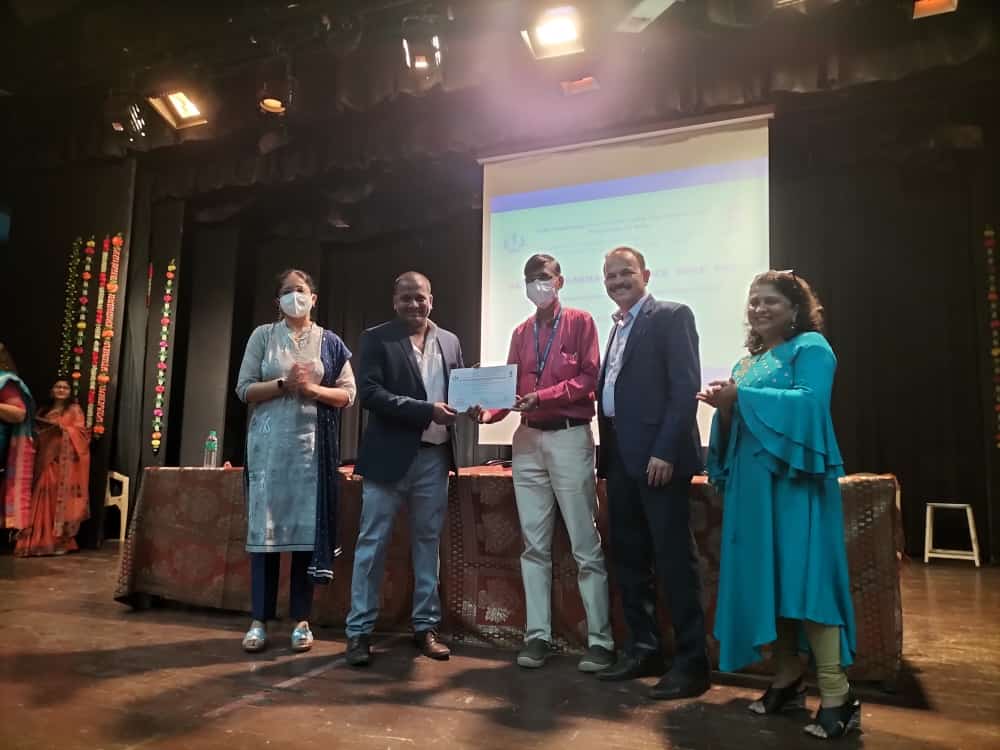 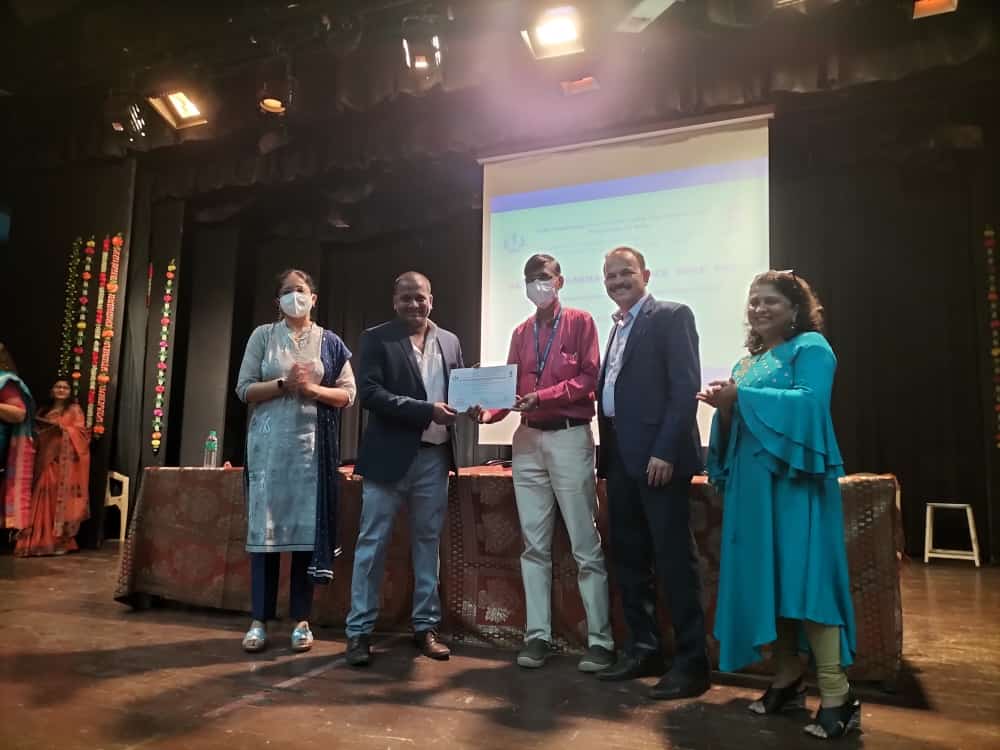 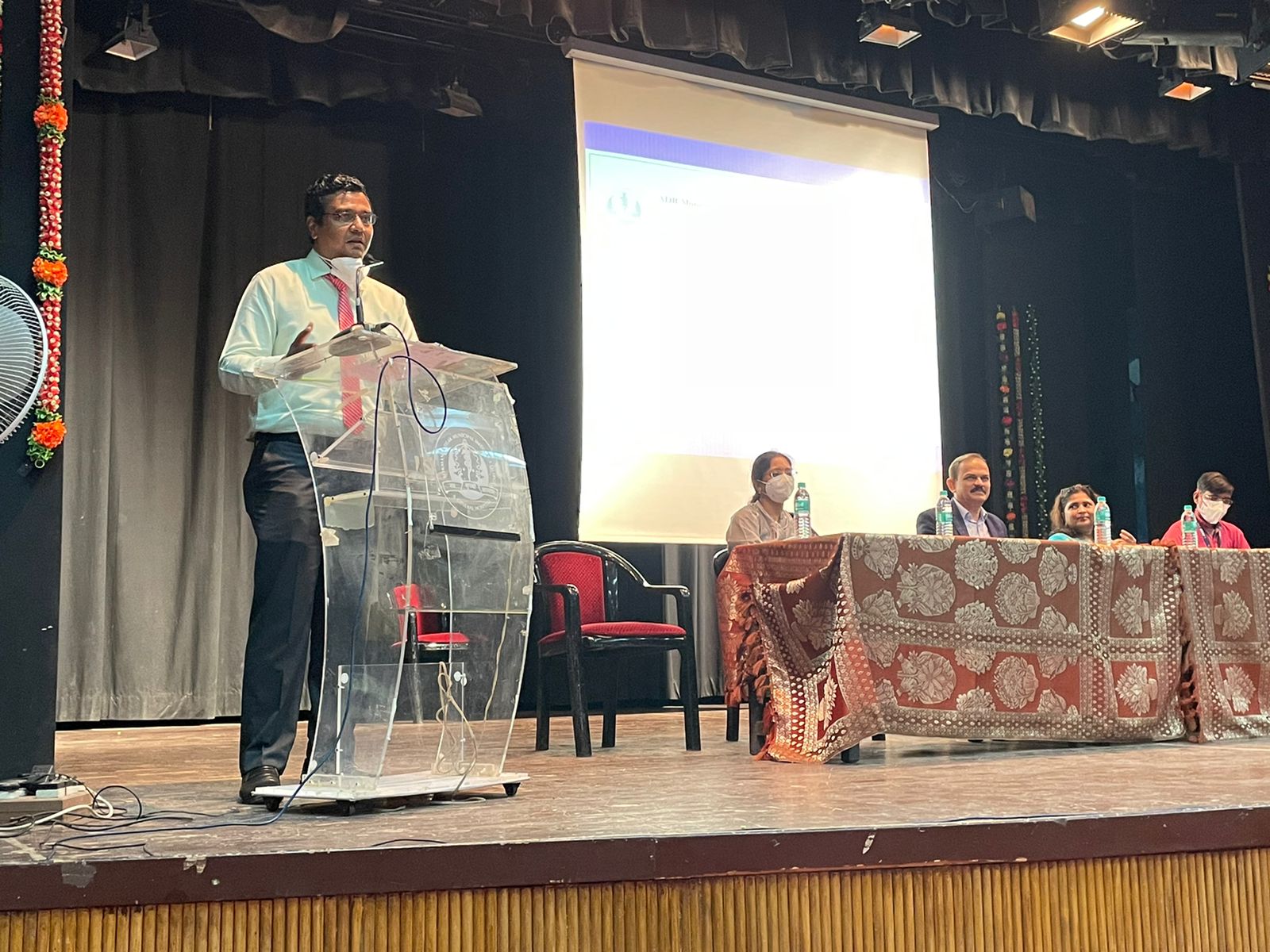 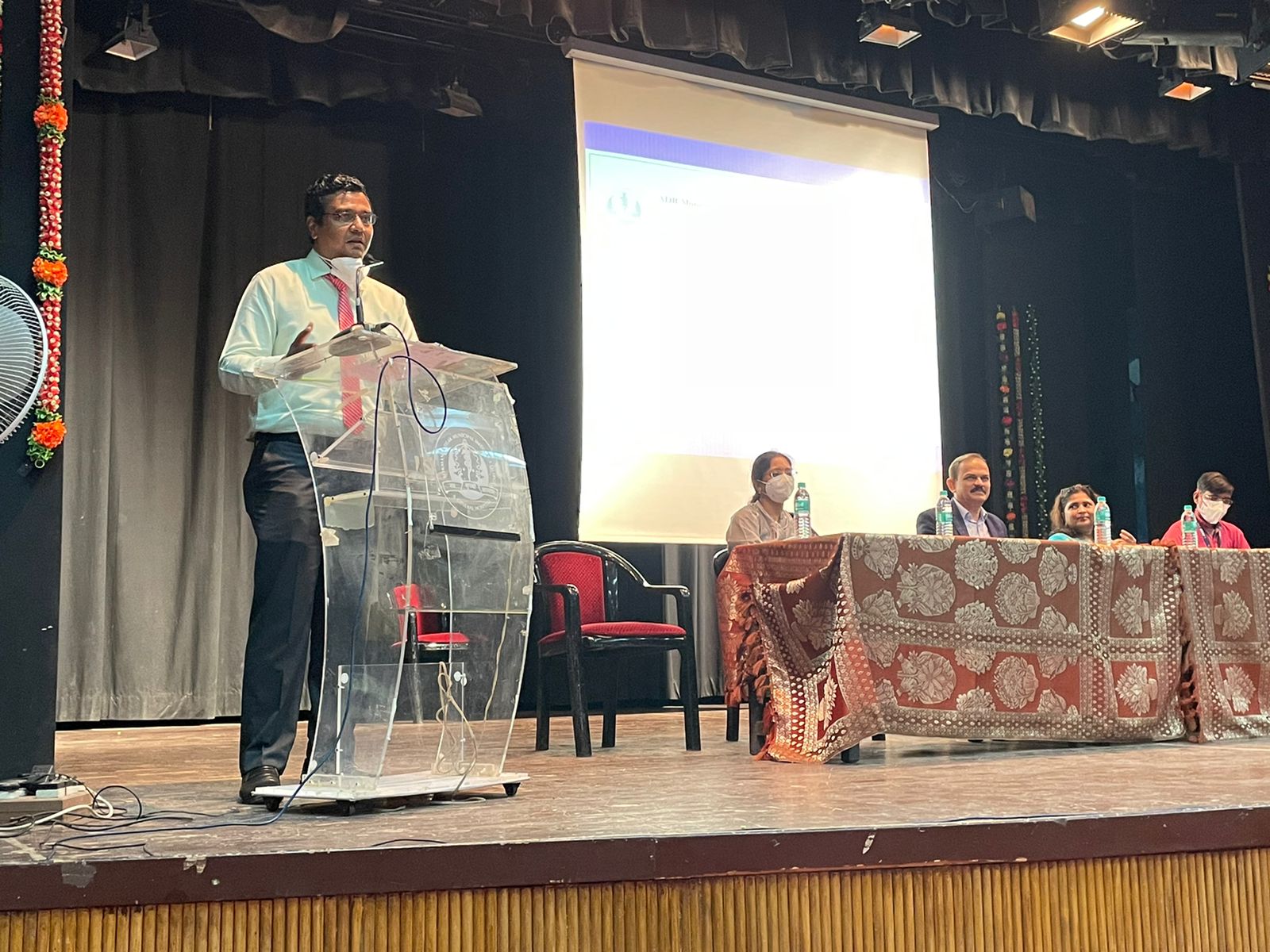 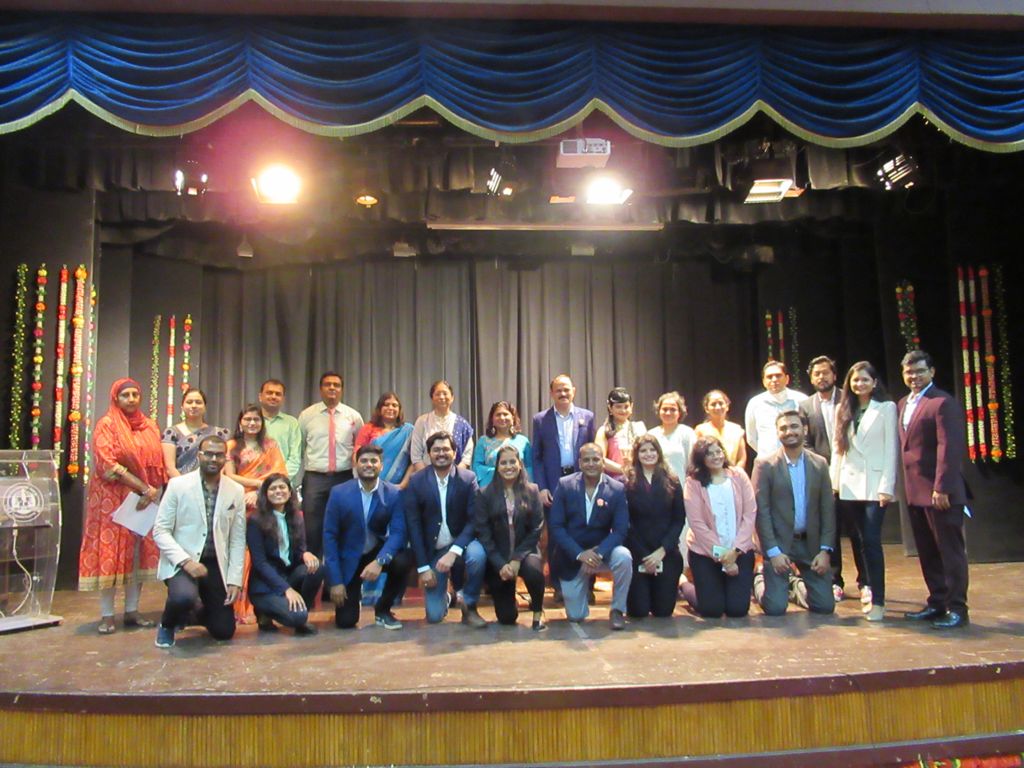 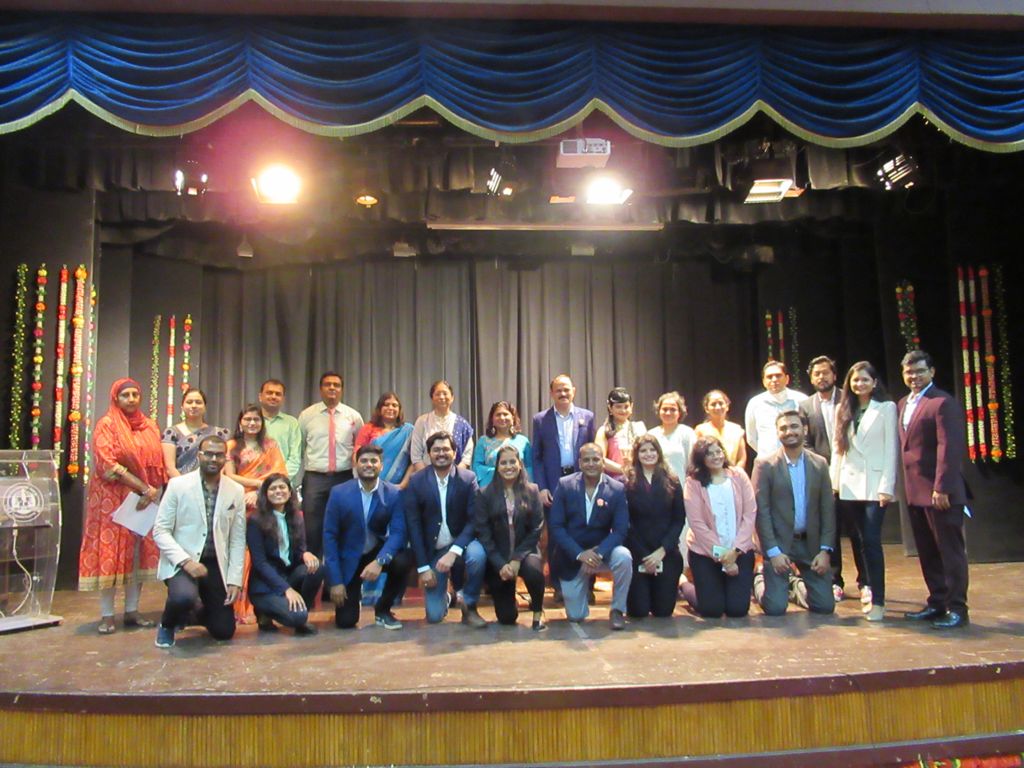 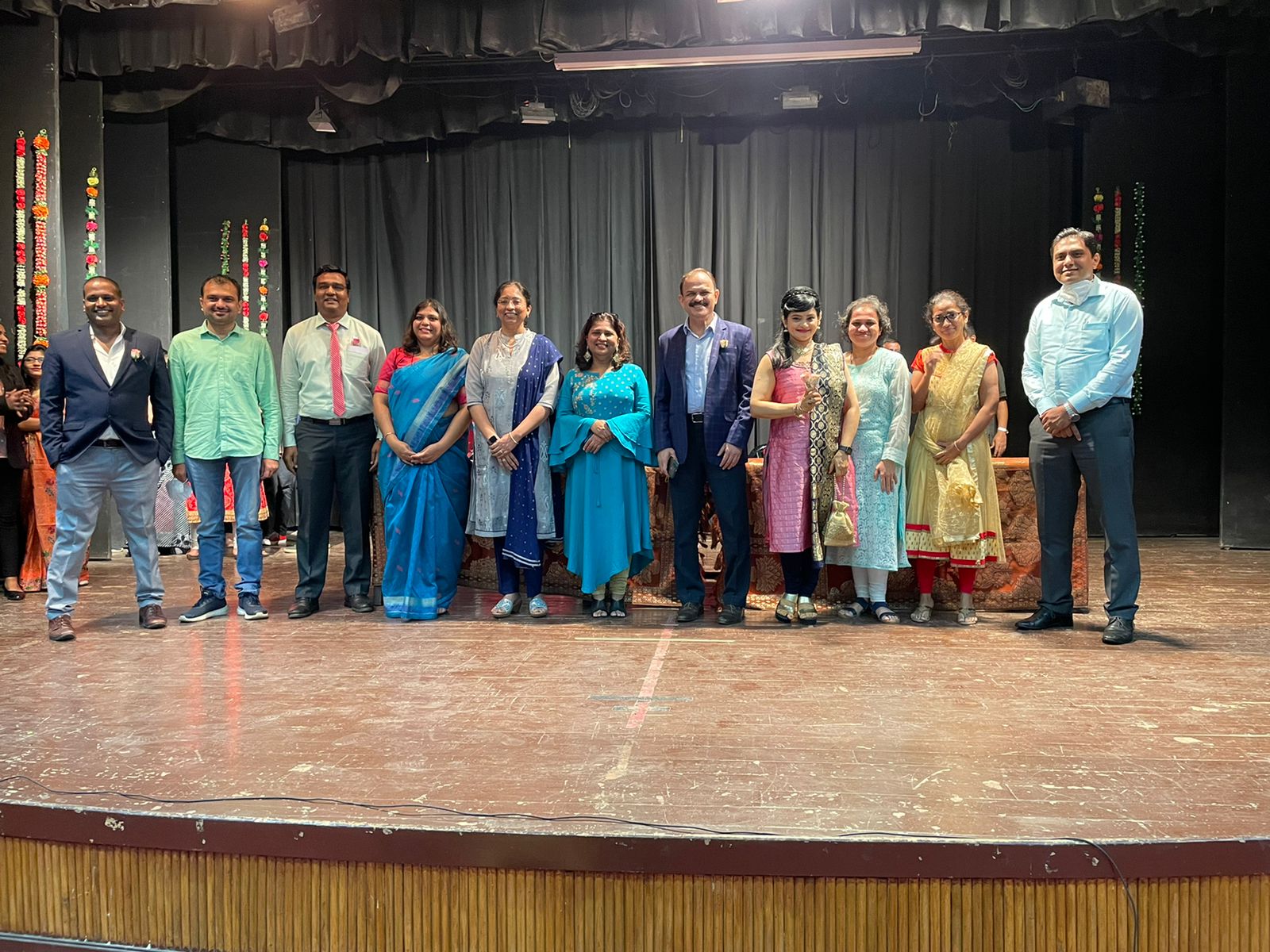 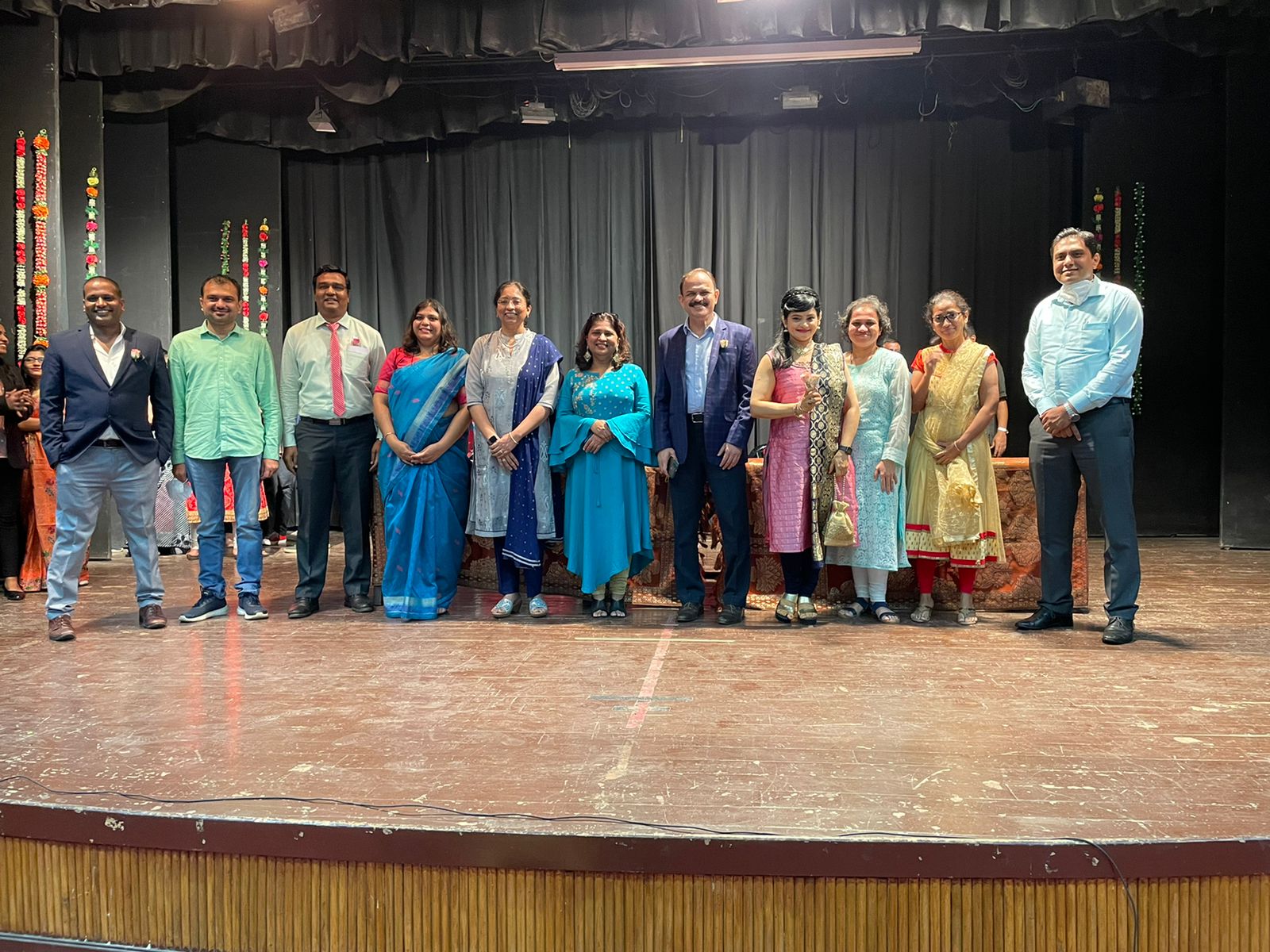 Prize Distribution (List of winners)Prize Distribution (List of winners)Prize Distribution (List of winners)QuizWinnerPrashant Saraf & Debayan Banerjee (2nd MBBS students of GSMC)Runner-upBhoomi Bhusare & Nandini Amonkar (3rd  MBBS Poster Presentation(UG/PG Student)WinnerDr. Shweta Ghate, JR3, Dept. of Medicine, LTMMC & GHRunner-upDr. Shivam Mirg, JR3, Dept. of Medicine, LTMMC & GHPoster Presenatation(Nursing Student)WinnerAmruta ChavanRunner-upSnehal ShindeEssay (UG/PG Student)WinnerDr. Avishek Mukherjee, JRIII, Dept. of Pharmacology, LTMMC & GHDr. Rajesh Naik, JRIII, Dept. Pharmacology, JNMC Belgaum Runner-upDr Saujannya Chowdhary, JRIII, Dept. of Community Medicine, LTMMCAshwin Gajre, 2nd MBBS, LTMMCEssay (Nursing Students)WinnerShruti ChavrekarRunner-upJagruti PatilSloganWinnerKalyani Jagade1st Runner upJyoti Paikrao2nd Runner upAnuja Tikte